FINANCE CAREER CLUSTER DESIGNBusiness Finance Pathway – CIP Code 52.0801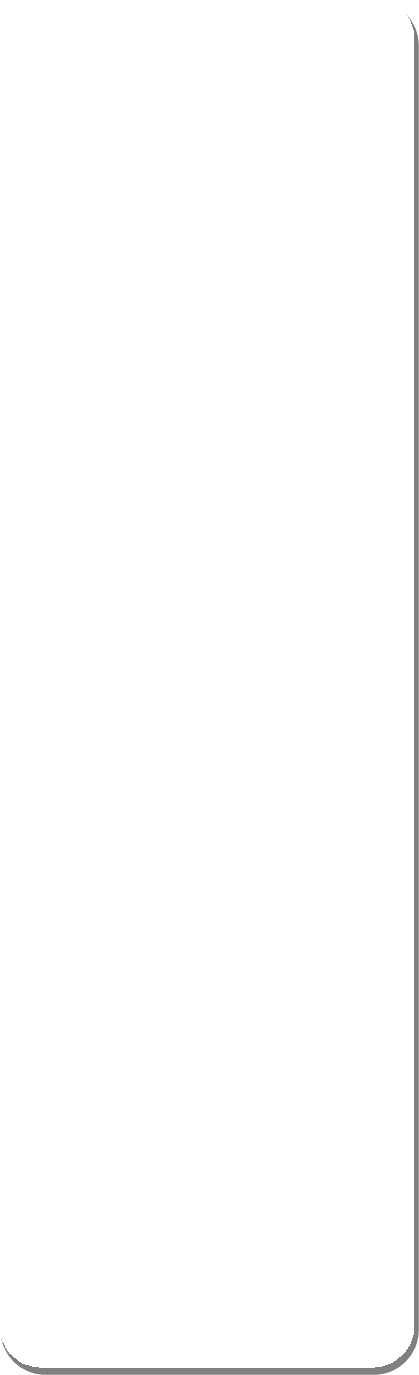 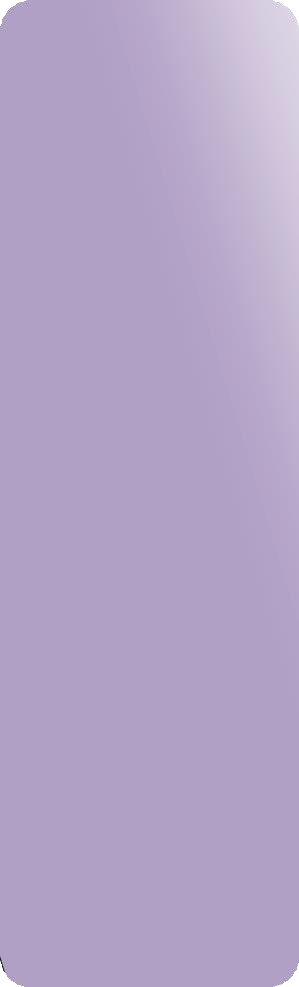 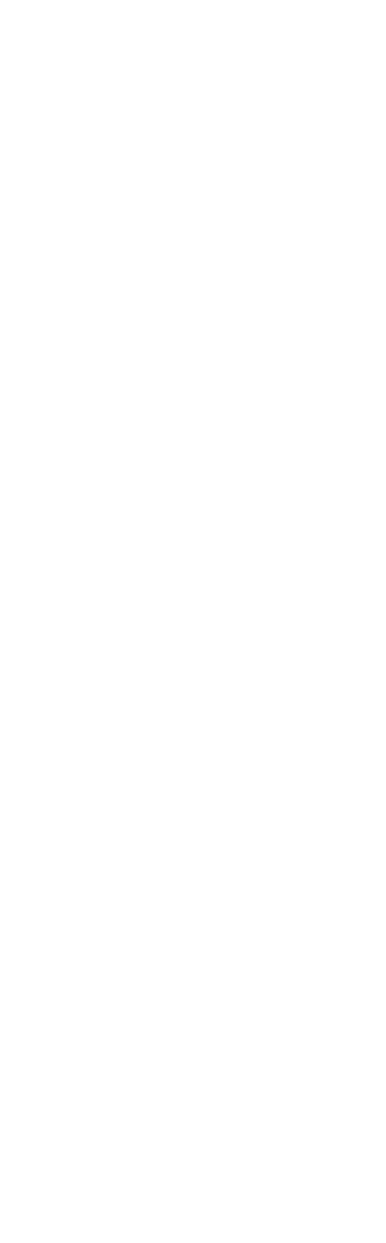 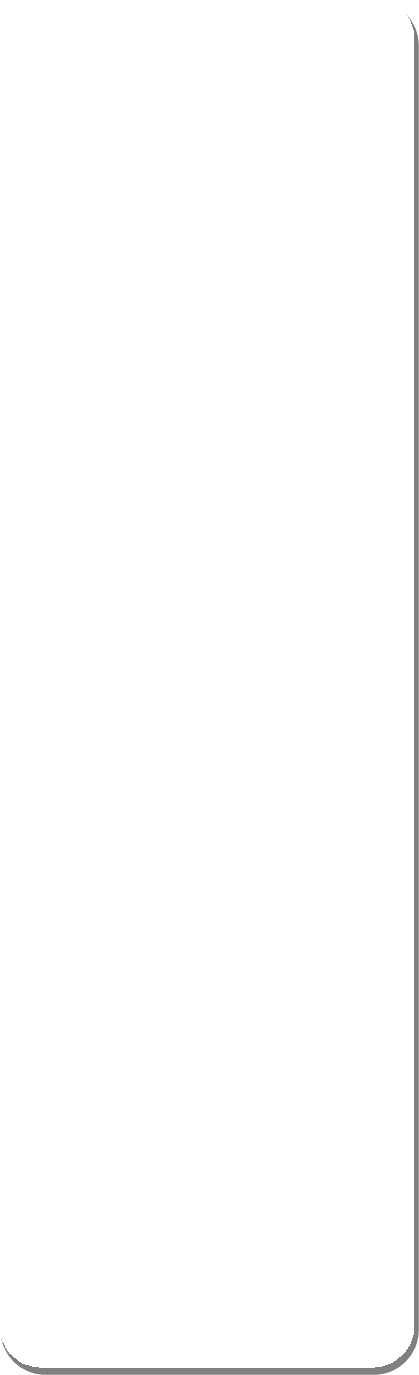 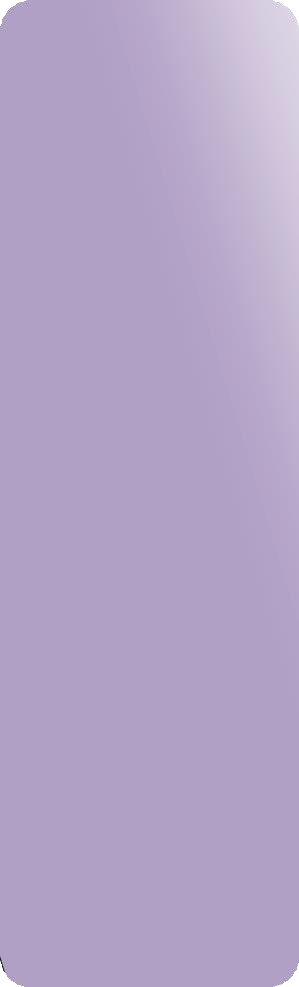 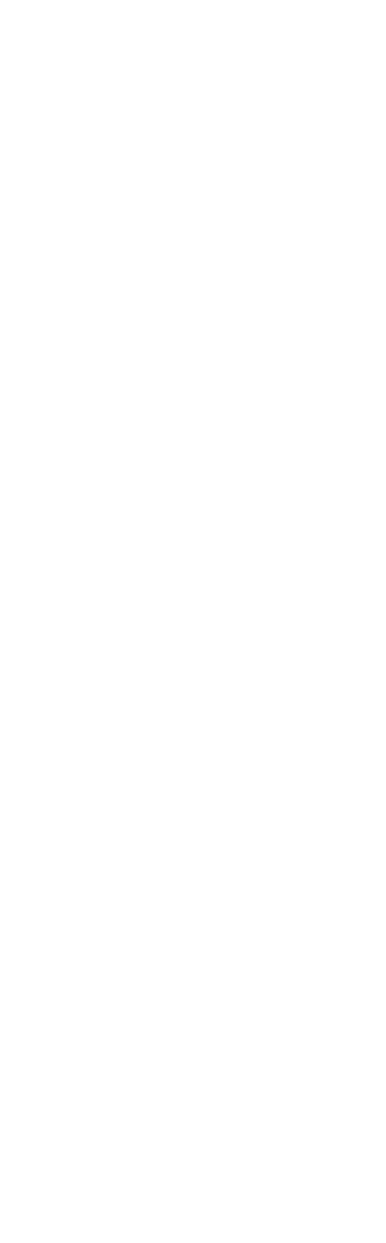 *Business Essentials	12050	.5 credit 	Supportive (Optional) 	Banking Services**	Accounting**	Securities & Investments**Banking &  Finance 12101   .5 credit	Advanced Accounting   33108   1creditCollege Accounting***  33109   1 creditInvesting	12107	.5 creditRisk Mgmt. &   12106	.5 creditInvesting	12107	.5 credit	InsuranceSupportive (Optional) 	Finance – Workplace Experience	12148	.5 credit* Required course for pathway approval** One credit from at least one strand is required*** When recording a concentrator, AP Accounting would waive the requirement for Accounting at technical level Concentrators will still need at least 1 credit at the technical levelBusiness Essentials	Assessment Form - Competencies and Indicators	.5 Credit (Minimum) SCED: 12050Business Essentials	Assessment Form - Competencies and Indicators	.5 Credit (Minimum) SCED: 12050Business Essentials	Assessment Form - Competencies and Indicators	.5 Credit (Minimum) SCED: 12050Business Essentials	Assessment Form - Competencies and Indicators	.5 Credit (Minimum) SCED: 12050Business Essentials	Assessment Form - Competencies and Indicators	.5 Credit (Minimum) SCED: 12050Business Essentials	Assessment Form - Competencies and Indicators	.5 Credit (Minimum) SCED: 12050Accounting (A)1 Semester / .5 Credit (Minimum)	SCED: 12104Technical-level course for Finance Career ClusterAccounting courses introduce and expand upon the fundamental accounting principles and procedures used in businesses. Course content typically includes the full accounting cycle, payroll, taxes, debts, depreciation, ledger and journal techniques, and periodic adjustments. Students may learn how to apply standard auditing principles and to prepare budgets and final reports. Calculators, electronic spreadsheets, or other automated tools are usually used. Advanced topics may include elementary principles of partnership and corporate accounting and the managerial uses of control systems and the accounting process.Classify-record-and summarize financial data Discuss the nature of the accounting cycleDemonstrate the effects of transactions on the accounting equation Prepare a chart of accountsUse T accountsRecord transactions in a general journalPost journal entries to general ledger accounts Prepare a trial balanceJournalize and post adjusting entries Journalize and post closing entries Prepare a post-closing trial balance Prepare work sheetsDiscuss the nature of annual reportsDiscuss the use of financial ratios in accounting Determine business liquidityCalculate business profitability Prepare income statements Prepare balance sheets Maintain cash controls.Prove cashJournalize/post entries to establish and replenish petty cash Journalize/post entries related to banking activitiesExplain the benefits of electronic funds transfer Prepare bank depositsPrepare purchase requisitions Prepare purchase orders Prepare sales slipsPrepare invoicesExplain the nature of special journals Record transactions in special journalsExplain the nature of accounts payable Maintain a vendor fileAnalyze purchase transactionsPost to an accounts payable subsidiary ledger Prepare a credit memorandum for returned goods Process invoices for paymentProcess accounts payable checks Prepare an accounts payable scheduleExplain the nature of accounts receivable Maintain a customer file for accounts receivable Analyze sales transactionsPost to an accounts receivable subsidiary ledger Process sales orders and invoicesProcess sales returns and allowances Process customer paymentsPrepare customer statements Process uncollectible accountsPrepare an accounts receivable scheduleDetermine uncollectible accounts receivableRecord inventory usage Process invoice of inventory Process results of inventory Process inventory adjustmentsDetermine the cost of inventoryCalculate time cardsMaintain employee earnings recordsCalculate employee earnings - e.g. gross earnings - net pay Calculate employee-paid withholdingsPrepare a payroll registerRecord the payroll in the general journal Complete payroll tax expense formsPrepare federal-state-and local payroll tax reportsAccounting (B)1 Semester / .5 Credit (Minimum)	SCED: 12104Technical-level course for Finance Career ClusterAccounting courses introduce and expand upon the fundamental accounting principles and procedures used in businesses. Course content typically includes the full accounting cycle, payroll, taxes, debts, depreciation, ledger and journal techniques, and periodic adjustments. Students may learn how to apply standard auditing principles and to prepare budgets and final reports. Calculators, electronic spreadsheets, or other automated tools are usually used. Advanced topics may include elementary principles of partnership and corporate accounting and the managerial uses of control systems and the accounting process.Analyze a partnership agreement Allocate profits and losses to the partners Prepare a statement of partners' equities Prepare a balance sheet for a partnershipExplain the nature of special journals Record transactions in special journalsExplain the nature of accounts payable Maintain a vendor fileAnalyze purchase transactionsPost to an accounts payable subsidiary ledger Prepare a credit memorandum for returned goods Process invoices for paymentProcess accounts payable checks Prepare an accounts payable scheduleExplain the nature of accounts receivable Maintain a customer file for accounts receivableAnalyze sales transactionsPost to an accounts receivable subsidiary ledger Process sales orders and invoicesProcess sales returns and allowances Process customer paymentsPrepare customer statements Process uncollectible accountsPrepare an accounts receivable schedule Determine uncollectible accounts receivableExplain the purpose of internal accounting controlsDetermine the components of internal accounting control procedures Maintain internal accounting controlsUtilize accounting technology Integrate technology into accountingDescribe careers in accountingExplore accounting licensing and certification programs Discuss the significance of responsibility in accounting Describe Generally Accepted Accounting Principles -- GAAPFamily & Consumer Sciences	11-24-2015	6.0 Consumer and PersonalKansas Human Services ClusterCourse: Consumer & Personal FinanceCourse # :22210 Credit: .5 cr. CIP Code: Family: 19.0799; Finance: 52.0801Rating Scale:3 Skilled- Works Independently2 Limited Skills/Requires Assistance 1 Skill Undeveloped0 No exposure, instruction nor trainingDirections: The following competencies are required for full approval of a course in a Human Services Cluster. These skills are directly tied to the career ready practices and therefore important to all Family and Consumer Sciences careers. Check the appropriate number to indicate the level of competency reached for learner evaluation.COMPREHENSIVE STANDARD: 6.0 Evaluate management practices related to human, economic and environmental resources. (FCS2.0 &FCS3.0)Family & Consumer Sciences	11-24-2015	6.0 Consumer and PersonalBusiness Economics	Assessment Form - Competencies and Indicators	.5 Credit (Minimum) SCED: 12105Business Economics	Assessment Form - Competencies and Indicators	.5 Credit (Minimum) SCED: 12105Business Economics	Assessment Form - Competencies and Indicators	.5 Credit (Minimum) SCED: 12105Business Law	Assessment Form and Competencies	SCED::12054Name		ID  	 Instructor	School YearEnrollment Date	Completion Date	Credits Completed 	/	/			/	/ 	I certify that the student received the training in the area indicated.Student Signature :	Date  	Instructor Signature:	Date  	Competencies reflect standards from National Career Clusters Kansas Standards for History and Government; Economics and GeographyBusiness Law	Assessment Form and Competencies	SCED::12054Business Law	Assessment Form and Competencies	SCED::12054Entrepreneurship	Assessment Form - Competencies and Indicators	.5 minimum credit / 12053Entrepreneurship	Assessment Form - Competencies and Indicators	.5 minimum credit / 12053Entrepreneurship	Assessment Form - Competencies and Indicators	.5 minimum credit / 12053Entrepreneurship	Assessment Form - Competencies and Indicators	.5 minimum credit / 12053Entrepreneurship	Assessment Form - Competencies and Indicators	.5 minimum credit / 12053Entrepreneurship	Assessment Form - Competencies and Indicators	.5 minimum credit / 12053Banking & Finance1 Semester / .5 Credit (Minimum)	SCED: 12101Application-level course for Finance Career ClusterBanking and Finance courses provide students with an overview of the American monetary and banking system as well as types of financial institutions and the services and products that they offer. Course content may include government regulations; checking, savings, and money market accounts; loans; investments; and negotiable instruments.Describe regulations governing corporate financeExplain laws and regulations pertaining to business finance Explain the nature of business taxationDescribe regulations and laws governing ownership change transactionsDiscuss the impact of the U.S. Securities and Exchange Commission Division of Corporation Finance on business financeDescribe regulations governing banking services Discuss electronic issues in banking services Discuss federal regulation of lending functionsDiscuss federal regulation of operations functions in banking servicesDiscuss the responsibilities of regulatory agencies that oversee the banking and finance industry Describe provisions of bankruptcy lawDiscuss the nature of relevant cash flow analysis Explain the nature of the payback period Calculate the payback periodDiscuss the use of net present value (NPV)Explain the relationship between the internal rate of return and net present value Calculate the net present value (NPV)Calculate the internal rate of return (IRR) Discuss the financial planning processDiscuss the fundamentals of finance and banking Describe the nature of business finance and bankingDiscuss the role of ethics in corporate finance and banking Discuss business ethicsDiscuss corporate responsibility issues in business financeDescribe the relationship of corporate governance and corporate finance Discuss corporate governance issues in business financeDescribe the components of a well-governed company (e.g. board of directors-reporting- transparency- internal and external audit functions)Explain the roles and responsibilities for a variety of careers in finance and bankingExplain professional designations in the field of business finance (e.g. CF-CFA-CCM-CTP-CFM-etc.) Create and maintain positive-ongoing relationships with banking customers in order to enhance the organization's image Describe the manner in which banks generate profitExplain measures banks have taken to ensure profitabilityUtilize financial formulas commonly used in banking to aid in the growth and stability of banking services Explain key ratios/terms in bankingUtilize banking technology to increase workplace efficiency and effectiveness Discuss the impact of technology on the banking industryDescribe how bank security programs minimize chance for loss Discuss procedures for the secure handling of cashDiscuss the secure handling of checksExplain procedures for detecting and reporting counterfeit currency Describe crimes to which a bank could fall victimDiscuss the elements and role of a bank security program Describe cash processing activitiesDiscuss the role of the Federal Reserve system in banking operations Describe the nature of business continuity plansDescribe the loan application generating processExplain the process of credit analysisDescribe factors affecting loan pricing and loan structuring Discuss the nature of problem loan managementGenerate new business using sales techniquesDescribe the importance of selling in the finance and banking industry Cross-sell products and servicesDemonstrate the relationship-selling processDiscuss how to assist a customer in the opening of an account Discuss calling on small business clientsInterpret loan terms for a clientDescribe the nature of event-based selling Plan a sales campaignInvesting1 Semester / .5 Credit (Minimum)	SCED: 12107Application-level course for Finance Career ClusterInvesting courses emphasize the formulation of business and individual investment decisions by comparing and contrasting the investment qualities of cash, stock, bonds, and mutual funds. Students typically review annual reports, predict growth rates, and analyze trends. Stock market simulations are often incorporated into Investing courses.Examine characteristics to distinguish between stocks, bonds, and commodities Compare and contrast stocks-bonds-and commoditiesAnalyze stocks, bonds, commodity investments to calculate rates of return and access the risks involved Explain forms of dividendsExamine characteristics to distinguish between insurance and annuity products Evaluate information to explain insurable riskCompare and contrast term and whole life insuranceAnalyze annuity investment to calculate the return on investmentExamine characteristics to distinguish between secured and unsecured creditCompare and contrast secure vs. unsecured credit to arrive at cost factors and determine advantages Follow appropriate steps to develop an investment planPrepare money management documents to meet needs of clients Review client needs to identify risk toleranceEvaluate information to project rates of returnSelect appropriate investment to provide desired rate of return Review financial information to determine current financial situation Use tax preparation procedures to determine tax liabilityReview previous tax returns to understand income, deductions, and credits to determine current financial position Review the purpose of tax reporting forms to properly complete six basic schedules and formsUse appropriate methods to communicate with clientsExercise appropriate methods of oral communication when dealing with clients Exercise appropriate methods of written communication when dealing with clientsExamine client's money management patterns to determine a client's financial situation Review a clients current financial situation to determine net worthReview a client's income and expenditures to determine cash flow Review a client's financial information to determine tax liability Analyze a company's financial statementsDiscuss the analysis of a company's financial situation using its financial statements Discuss external forces affecting a company's valuesExplain how value is created for a company Analyze a company's financial situationCalculate business ratios to evaluate company performance Utilize capital market securities to secure financing for a companyDiscuss ways to determine the best financing option for a company Discuss the nature of corporate bondsDiscuss the cost of long-term debtDiscuss the issuance of stock from a corporation Discuss the cost of common stock and preferred stock Explain the role of dividends in corporate finance Explain forms of dividendsExplain the nature of dividend reinvestments plans (DRIPS)Employ risk management strategies and techniques in corporate finance to minimize business loss Manage risk to protect a business's well-beingDiscuss the nature of risk management Identify and measure riskDiscuss the nature of short-term (operating) financial plans Describe the nature of long-term (strategic) financial plans Analyze a company's financial statementsAdvanced Accounting (A)1 Semester / .5 Credit (Minimum)	SCED: 12108Application-level course for Finance Career ClusterAdvanced Accounting courses expand upon the foundational accounting principles and procedures used in business. Course content typically includes the full accounting cycle, payroll, taxes, debts, depreciation, ledger and journal techniques, and periodic adjustments. Students learn how to apply standard auditing principles and to prepare budgets and final reports. Calculators, electronic spreadsheets, and other automated tools are usually used. Topics may include elementary principles of partnership and corporate accounting and the managerial uses of control systems and the accounting process and further enhancement of accounting skills.Define accounting terms related to departmental accountingIdentify accounting concepts and practices related to departmental accountingJournalize and post departmental purchases, purchases returns and allowances, cash receipts, sales, sales returns and allowances, and cash paymentsComplete payroll records and journalize payroll transactions for a departmental business Examine and create an interim departmental statement of gross profitPrepare end-of-fiscal period financial statements for a departmentalized business Identify ethical procedures used in performing departmental recordsPerform automated accounting procedures for departmental accounting Examine careers associated with a departmental businessDefine accounting terms related to accounting control systemsIdentify account concepts and practices related to accounting control systemsPrepare a voucher, journalize  it in a voucher register, and record the payment of the voucher in a check register Journalize a purchases returns and allowances and payroll transactions using the voucher systemDetermine the cost of merchandise inventory using selected costing methodsCalculate merchandise inventory turnover ratio and average number of days’ sales in merchandise inventory Identify ethical procedures as applied to accounting control systemsPerform automated accounting procedures for accounting control systems Examine careers associated with accounting control systemsDefine accounting terms related to uncollectible accounts; plant assets and depreciation; notes payable, prepaid expenses, and accrued expenses; and notes receivable, unearned revenue, and accrued revenueIdentify accounting concepts and practices related to general accounting adjustmentsCalculate and record estimated uncollectible accounts expense using both the direct write-off method and the allowance methodCalculate and analyze accounts receivable turnover ratioJournalize entries for buying, depreciating, selling, trading, or otherwise disposing of plan assets. Calculate depreciation expense using various methodsJournalize transactions for notes payable and notes receivableRecord adjusting and reversing entries for prepaid expenses, accrued expenses, unearned revenue, and accrued revenue Perform automated accounting procedures for general accounting adjustmentsExamine careers associated with general accounting adjustmentsAdvanced Accounting (B)1 Semester / .5 Credit (Minimum)	SCED: 12108Application-level course for Finance Career ClusterAdvanced Accounting courses expand upon the foundational accounting principles and procedures used in business. Course content typically includes the full accounting cycle, payroll, taxes, debts, depreciation, ledger and journal techniques, and periodic adjustments. Students learn how to apply standard auditing principles and to prepare budgets and final reports. Calculators, electronic spreadsheets, and other automated tools are usually used. Topics may include elementary principles of partnership and corporate accounting and the managerial uses of control systems and the accounting process and further enhancement of accounting skills.Define account terms related to corporation accountingIdentify accounting concepts and practices related to corporation accounting Journalize transactions related to starting a corporation and stock subscriptions Calculate and journalize transactions related to declaring and paying dividendsJournalize entries for issuing additional capital stock, buying and selling treasury stock, and bonds payable Prepare and analyze financial statements for end-of-fiscal period work for a corporationCalculate federal income tax for a corporationIdentify the ethics involved in corporation control and accounting procedures Perform automated accounting procedures for corporation accounting Examine career associated with corporation accountingDefine accounting terms related to budgetary planning and control, information for management decisions, financial statement analysis and cash flow analysisIdentify accounting concepts and practice related to management accountingGather information and prepare a budgeted income statement, a cash budget, and a performance reportCalculate the contribution margin rate, the breakeven point, and the sales dollars and sales units required to earn a planned amount of net incomeDetermine the effect of changes in sales volume, unit costs, and unit sales price on net income Calculate a sales mixAnalyze financial statements and the long-term financial strength of a business Calculate earnings performance and perform efficiency analysisDescribe operating, investing, and financing activities and provide examples of each Prepare a statement of cash flowIdentify the importance of ethics as applied to managerial accounting practices Perform automated accounting procedures for management accounting Examine careers associated with management accountingCollege Accounting1 Credit (Minimum) SCED: 33109Application-level course for Finance Career Clusters (Funded)Based on the Advanced Placement (AP) Accounting Course and Exam Pilot Program this course includes financial accounting, managerial accounting and financial statement analysis topics. Compared to the traditional, stand-alone financial accounting and managerial accounting courses, this course encompasses more topics and learning outcomes than the traditional financial accounting course, and at least a quarter of the topics and learning outcomes in a traditional managerial course.Learning Objectives and Student OutcomesIntroduction to AccountingExplain how and why the conceptual framework of accounting and generally accepted accounting principles provides guidance and structure for preparing financial statements.Describe the information provided in each financial statement and how the statements articulate with each other.Identify business ownership structures.Explain the role of management and the auditor in preparing and issuing an annual report.Describe the relationship between assets, liabilities and equity on the balance sheet.Identify and explain the classifications within assets, liabilities, and equity.Define and calculate the current ratio and debt-equity ratio.Describe the information presented in an income statement. (See supplement)Calculate return on sales (net profit margin) and return on equity.Identify and explain the three phases of the management cycle.Identify and explain the four business processes.Explain and calculate the operating cycle (accounts receivable turnover and inventory turnover).Explain how internal control procedures are used to safeguard assets.Prepare a bank reconciliation.Accounting Information SystemDescribe the purpose of the accounting system.Describe the purpose of journals and ledgers and their relationship.Analyze and describe how business transactions impact the accounting equation.Apply the double-entry system of accounting to record business transactions and prepare a trial balance.Explain the need for adjusting entries and record adjusting entries.Prepare the financial statements for the different types of business operations and ownership structures.Explain the purposes of the closing process and record closing entries.Complete the steps in the accounting cycle and prepare financial statements.  (Practice set)Page 1 of 4College Accounting (33109)	Course Outcomes	KSDE - CTEAccounting for Merchandising CompaniesDescribe the differences between the periodic and perpetual inventory systems.Record business transactions using the periodic inventory system and the perpetual inventory system.Describe the difference between the gross price method and the net price method.Record business transactions using the gross price method and the net price method.Determine cash paid for inventory and operating expenses.Identify and describe the cost flow assumptions for inventory and explain the impact on the balance sheet and income statement.Calculate cost of goods sold and ending inventory using LIFO and FIFO inventory costing methods.Explain how inventory for a manufacturing business differs from inventory for a merchandising business.Explain how an activity-based costing system operates, including the identification of activity cost pools, and the selection of cost drivers.Explain the flow of costs through the manufacturing accounts used in product costing.Compute a predetermined overhead rate, and explain its use in job-order costing.Determine whether manufacturing overhead is over/under-applied.Prepare journal entries to record the costs of direct material, direct labor, and manufacturing overhead in a job-order costing system.Prepare a schedule of cost of goods manufactured, a schedule of cost of goods sold, and an income statement for a manufacturer.Introduction to TaxesCalculate payroll taxes.Accounting for Sales and Accounts ReceivableDescribe the criteria used to determine revenue recognition.Record revenue-related transactions.Explain the accounting methods used to determine the value of accounts receivable to be reported on the balance sheet and describe the effect on the income statement.Record transactions for accounts receivable, including uncollectible accounts, write-offs, and recoveries.Time Value of Money (Module 5)Determine the present value and future value cash flows.Accounting for Fixed Assets (Module 6)Use net present value concepts to make investment decisions.Explain the purpose and methods of cost allocation.Calculate and record depreciation, depletion and amortization and explain the impact on the financial statements.46. Record the sale and disposal of fixed assets and the impact on the financial statements.College Accounting (33109)	Course Outcomes	KSDE - CTEAccounting for DebtCompare and contrast debt and equity financing.Define and calculate TIE (Times-interest-earned ratio).Compare and contrast a periodic payment note payable, a lump-sum note payable, and a periodic and lump-sum note payable.Calculate the carrying value, interest expense and cash payment for note payable (periodic payment, lump-sum, periodic and lump-sum) transactions.Record transactions for notes payable: issuance and interest expense.Record transactions for bonds issued at face value, a premium and a discount.Record interest expense for bonds issued at face value, a premium and a discount using the straight-line method and effective- interest method.Accounting for Stockholder’s EquityIdentify and describe the different classes of stock and explain the rights afforded each class of stock.Describe the difference between cash dividends, stock dividends and stock splits, and the impact on the financial statements.Record stock transactions: contributions by owners, corporate distributions (dividends), and the reacquisition of company stock.Financial StatementsDescribe the information provided in an income statement, and the purpose of an income statement.Prepare an income statement.Explain the difference in net income and income from continuing operations (discontinued operations, extraordinary items).Describe the information provided in a balance sheet and statement of equity, and the purpose of a balance sheet and statement of equity.Prepare a balance sheet and statement of equity.Describe the information provided in statement of cash flows, and the purpose of a statement of cash flows.Prepare a statement of cash flows using the direct method.Cost-Volume-Profit AnalysisIdentify the activities in the three operating processes.Identify and explain variable costs, fixed costs, and mixed costs.Use high-low analysis to determine variable costs, fixed costs, and mixed costs.Calculate break-even point and perform cost-volume-profit (CVP) analysis.Apply sensitivity analysis to CVP analysis.Determine selling price using sensitivity analysis and CVP analysis.Describe the process of determining selling prices and demonstrate how various strategies are used to determine selling priceDescribe the differences among product and non-product costs.Identify and explain product costs: direct/indirect materials, direct/indirect labor, manufacturing overhead.College Accounting (33109)	Course Outcomes	KSDE - CTERecord direct materials and direct labor transactions.Analyze a make-or-buy decision.Describe the process of determining selling prices and demonstrate how various strategies are used to determine selling price.Summary of Ratios:Assess a company’s profitability by calculating:Return on sales (Net profit margin)Earnings per share (EPS)DuPont ROI (ROA)ROE (Return on Equity)Assess a company’s liquidity and solvency by calculating:Current ratioOperating cycleInventory turnover in daysAccounts receivable turnover in daysAssess a company’s debt position and ability to pay interest by calculating:Debt-equity ratioTIE (Times-interest-earned ratio)Risk Management and Insurance1 Semester / .5 Credit (Minimum) SCED: 12106Application-level course for Finance Career Clusters (Funded)Risk Management and Insurance courses analyze risk management techniques from the viewpoints of those employed in the industry as well as of business owners seeking to meet risk management needs. Insurance products are evaluated in relation to cost and effectiveness.Course outcomes are based on MBA Research and Curriculum Center's standards for Finance Cluster: Finance Core: Finance and Insurance Pathways.  Standards are based on extensive and continuing industry validation activities. MBA Research (Marketing & Business Administration Research and Curriculum Center) is a not-for-profit 501(c)(3) organization. Established in 1971 as an education foundation, it is operated by a consortium of state education departments. Its mission is to support educators in the preparation of students for careers in business. Kansas has been a consortium member for more than 25 years.For an introduction of MBA Research standards, including indicator explanations - http://www.mbaresearch.org/images/PDFs/Standards_Introduction.pdfPrograms are encouraged to customize the form to serve their resource, student and assessment needs. Performance Elements are to guide course instructions. Mastery of outcomes is priority.Instructional Area	3  Information ManagementUnderstands tools, strategies, and systems needed to access, process, maintain, evaluate, and disseminate information to assist business decision-makingOutcome	1 Acquire information to process insurance claims.Performance Element(s)	1 Conduct a database search to obtain background information on claimants and witnesses (NF:184) (SP) 2 Use claims analytics (NF:204) (SP)Outcome	2 Utilize information-technology tools to underwrite an insurance policy.Performance Element(s)	1 Use computer smart systems to assist in the underwriting process (NF:134) (SP) 2 Use the Internet to determine a potential client’s risk (NF:135) (SP)Risk Managment and Insurance (12106)	Course Outcomes	Kansas Department of EducationUnderstands the processes and systems implemented to monitor, plan, and control the day-to-day activities required for continued businessInstructional Area	4  Operations	functioningOutcome	1 Manage agency accounts to protect the insurance company’s 1financial wellbeing.Performance Element(s)	1 Notify client in writing when policy is cancelled (OP:287) (SP) 2 Monitor agency accounts (OP:288) (MN)Outcome	2 Process a claim to fulfill company’s legal obligation to client.Performance Element(s)	1 Discuss the nature of insurance claims (OP:188) (CS) 2 Process an insurance claim (OP:289) (SP)3 Interview claimant, witnesses, medical experts, and/or other individuals as necessary while processing the claim (OP:290) (SP) 4 Inspect property damage (OP:291) (SP)5 Evaluate injury claims and needed medical treatment (OP:371) (SP) 6 Assign value to an insurance claim (OP:372) (SP)Compile claim report (OP:292) (SP)Negotiate with claimant (OP:293) (SP) 9 Settle insurance claim (OP:294) (MN)Outcome	3 Use investigative techniques to identify insurance fraud. Performance Element(s)		1  Discuss the nature of insurance fraud (OP:187) (SP) 2 Investigate suspected insurance fraud (OP:285) (SP)3 Conduct surveillance work (OP:286) (SP)Outcome	4 Set prices for insurance products to generate company profit.Performance Element(s)	1 Explain the nature of pricing and rate-making in insurance (OP:373) (SP) 2 Set rates for insurance products (OP:374) (MN)3 Revise rates as appropriate (OP:375) (MN)Instructional Area	5  Professional Development	Understands concepts, tools, and strategies used to explore, obtain, and develop in an insurance careerOutcome	1 Acquire knowledge of the insurance industry to obtain a foundation for employment in insurance.Performance Element(s)	1 Describe the nature of the insurance industry (PD:157) (CS)2 Discuss the role of supervisory/regulatory bodies in the insurance industry (PD:289) (SP) 3 Explain ethical issues in insurance (PD:290) (SP)4 Discuss the nature of errors and omissions (E&O) claims made against insurance professionals (PD:291) (SP) 5  Discuss trends in the insurance industry (e.g. hacker insurance, identity theft insurance, etc.) (PD:224) (SP) 6 Discuss the manner in which insurance companies generate income (PD:222) (SP)Explain the use of state risk pool programs (PD:223) (SP)Describe alternative risk transfer (ART) techniques (e.g., reinsurance, self-insurance, captives, etc.) (PD:292) (SP)Outcome	2 Analyze careers in insurance to determine which role and responsibilities best match personal abilities and traits.Performance Element(s)	1 Explain career opportunities in insurance (PD:293) (SP)Outcome	3 Explore career-advancement activities in insurance to enhance professional development.Performance Element(s)	1 Discuss licensing and certification in the insurance industry (PD:225) (SP)Describe the services of professional organizations in insurance (PD:294) (SP)Risk Managment and Insurance (12106)	Course Outcomes	Kansas Department of EducationInstructional Area	7 SellingUnderstands the concepts and actions needed to determine client needs and wants and respond through planned, personalized communication that influences purchase decisions and enhances future business opportunitiesOutcome	1 Acquire product knowledge to communicate product benefits and to ensure appropriateness of product for the customer.Performance Element(s)	1 Describe components of automobile insurance coverage (SE:406) (SP) 2 Discuss the nature of health insurance coverage (SE:412) (SP)Discuss components of homeowners/renters insurance (SE:407) (SP) 4 Explain the nature of liability insurance (SE:405) (SP)Discuss the nature of life insurance (SE:419) (SP)Describe the nature of disability insurance (SE:418) (SP)Discuss components of flood and earthquake insurance (SE:408) (SP) 8 Discuss the nature of title insurance (SE:411) (SP)9 Describe components of commercial property insurance (SE:409) (SP) 10 Explain the nature of commercial liability insurance (SE:410) (SP)Discuss the nature of unemployment insurance (SE:416) (SP)Explain the nature of workers compensation insurance (SE:417) (SP) 13 Discuss the nature of Medicaid (SE:415) (SP)Explain the nature of Medicare (SE:414) (SP)Discuss the nature of long-term care insurance (SE:413) (SP)Discuss the role of life insurance in investment, retirement, and estate planning (SE:420) (SP) 17 Explain the nature of annuities (SE:481) (SP)Outcome	2 Utilize sales processes and techniques to aid in successfully completing the sale.Performance Element(s)	1 Identify prospective clients (SE:457) (SP)2 Schedule appointments with prospective clients (SE:436) (SP) 3 Interview client (SE:437) (SP)4 Determine client’s insurance needs (SE:460) (SP) 5  Prepare sales presentation materials (SE:441) (SP)6 Present insurance recommendation to client (SE:462) (SP) 7 Close the insurance sale (SE:463) (SP)Handle objections (SE:464) (SP)Process insurance documentation (SE:465) (SP)Outcome	3 Evaluate existing client insurance and risk management needs to generate more business.Performance Element(s)	1 Evaluate an existing client’s insurance needs (SE:455) (SP)2 Recommend coverage upgrades to existing clients where appropriate (SE:456) (SP)Finance – Workplace ExperienceCredit (Minimum) SCED: 12148Application-level course for Finance Career Clusters (Funded)Finance—Workplace Experience courses provide students with work experience in fields related to finance. Goals are typically set cooperatively by the student, teacher, and employer (although students are not necessarily paid). These courses may include classroom activities as well, involving further study of the field or discussion regarding experiences that students encounter in the workplace.To assure that the experience creates meaningful value and opportunity for both Kansas students and schools, KSDE – Business Education supports Davis and Snyder’s (2009) following recommendations for establishing successful work-based learning opportunities at the secondary level:Create Focused Partnerships – The business people who agree to provide workplace learning opportunities for students need to be valued as integral members of the focused partnership approach with both faculty and students. Communication is a critical component of any collaboration, and in work-based learning situations, communication must be routinely supported among all parties.Specify Relevant Work-based Experiences – To ensure students value their work-based learning experience as a relevant component of their education, the duties they perform in the workplace should be related to their coursework. To support this goal, faculty should indicate course objectives and discuss workplace duties with the on-site supervisors when partnerships are developed with businesses.Evaluate Students’ Perceptions – Both formative and summative evaluations should be assessed during the students’ work- based learning experience. To enhance communication, these evaluations should be shared between the faculty member and workplace supervisor. Any negative experiences perceived by the student should be discussed among all parties. (p. 9)In addition, it is expected that the course will follow and use the guidance and tools found in the KSDE Professional Learning Experience  (PLE) Toolkit. Schools are expected to have on file, for accountability, a signed Professional Learning Experience Agreement (p. 48), Professional Learning Experience Plan (p. 54) and a Professional Learning Experience Work Log Record (p. 92) for all participatory students.  These documents should be maintained for minimum three years upon the completion of the student’s experience.Course experiences should be at the PLE application level. These career preparation activities include internships, school-based experience, Supervised Entrepreneurial Experiences (SEE), community-based experiences and School-to-Registered Apprenticeships. These experiences are not intended to allow a student to just have a “job”, but rather to create a learning environment that explores all aspect of the selected industry, builds relationships with industry professionals, and creates a seamless transition from secondary to post-secondary training and job   satisfaction. Other activities may be included, especially if the student has age or skill limitations. (NOTE: Job shadowing can be used to provide  an introduction to specific levels of an industry the student may not learn otherwise. Other options can be stand-alone activities or planned in combination.)  Experiences should be selected based upon the student’s interest and time allotted (semester vs. full year) and be in place prior to the experience, with the student learner on site or the school-based experience underway in a timely manner (by September 20).Davis, H., & Snyder, L. G. (2009). Work-Based Learning: A Critical Link to Secondary Students’ Success. Business Education Digest, 18, 1-11.Finance – Workplace Experience	Course Outcomes	KSDE - CTEGeneral Course Outcomes:Perform prescribed goals set forth in the Professional Learning Experience Plan (PLEP).Develop vocational competency enabling the student to enhance his/her employability and advancement in the finance field.Develop good work habits and attitudes necessary to become a responsible employee at school and the work site.Develop vocational knowledge and technical skills related to current trends of industry and technology in the classroom and work site.Assess abilities, interest, aptitudes, preferences, personalities, and attitudes in regards to a career choice.Improve individual employment status and earnings and adapt to changing work environments.Create a portfolio or other means that display academic and technical skills learned through experienceInterpret and apply standard workplace policies, rules and regulations related to safety, punctuality and dependability, responsibility and initiative, and accuracy to detailsCreate and maintain effective and productive work relationships.2*Accounting121041 credit* Consumer & Personal Finance22210.5 creditBusiness Economics12105.5 creditBusiness Law12054.5 creditEntrepreneurship12053.5 creditName	ID		Introductory-level course for Business Management and Administration, Hospitality and Tourism, Marketingand Finance Career Clusters (Unfunded)Instructor	_	School Year		This is a core course designed to give students an overview of the business, marketing and finance careercluster occupations. Students will develop an understanding of how academic skills in mathematics, economics,Enrollment  Date	Completion Date	Credits Completed	and written and oral communications are integral components of success in these occupations. Students will/	/	/	/	examine current events to determine their impact on business and industry and legal and ethical behavior, acquire knowledge of safe and secure environmental controls to enhance productivity, determine howI certify that the student received the training in the area indicated.	resources should be managed to achieve company goals, and identify employability and personal skills neededto obtain a career and be successful in the workplace. As students learn about different types of businessStudent Signature :	_Date		ownership, they will interpret industry laws and regulations to ensure compliance, identify principles ofbusiness management, and analyze business practices to determine ethics and social responsibilities.Instructor Signature:	_Date  	RATING SCALE:3: Skilled, works independently; 2: Competent, may need assistance; 1: Received instruction, skill undeveloped; 0: No exposure, instruction or training.  Measured competencies listed should be seen as minimums.Competencies reflect standards from National Career Clusters, National Business Education Association and The Council for Economic Education.Name	ID		Introductory-level course for Business Management and Administration, Hospitality and Tourism, Marketingand Finance Career Clusters (Unfunded)Instructor	_	School Year		This is a core course designed to give students an overview of the business, marketing and finance careercluster occupations. Students will develop an understanding of how academic skills in mathematics, economics,Enrollment  Date	Completion Date	Credits Completed	and written and oral communications are integral components of success in these occupations. Students will/	/	/	/	examine current events to determine their impact on business and industry and legal and ethical behavior, acquire knowledge of safe and secure environmental controls to enhance productivity, determine howI certify that the student received the training in the area indicated.	resources should be managed to achieve company goals, and identify employability and personal skills neededto obtain a career and be successful in the workplace. As students learn about different types of businessStudent Signature :	_Date		ownership, they will interpret industry laws and regulations to ensure compliance, identify principles ofbusiness management, and analyze business practices to determine ethics and social responsibilities.Instructor Signature:	_Date  	RATING SCALE:3: Skilled, works independently; 2: Competent, may need assistance; 1: Received instruction, skill undeveloped; 0: No exposure, instruction or training.  Measured competencies listed should be seen as minimums.Competencies reflect standards from National Career Clusters, National Business Education Association and The Council for Economic Education.Name	ID		Introductory-level course for Business Management and Administration, Hospitality and Tourism, Marketingand Finance Career Clusters (Unfunded)Instructor	_	School Year		This is a core course designed to give students an overview of the business, marketing and finance careercluster occupations. Students will develop an understanding of how academic skills in mathematics, economics,Enrollment  Date	Completion Date	Credits Completed	and written and oral communications are integral components of success in these occupations. Students will/	/	/	/	examine current events to determine their impact on business and industry and legal and ethical behavior, acquire knowledge of safe and secure environmental controls to enhance productivity, determine howI certify that the student received the training in the area indicated.	resources should be managed to achieve company goals, and identify employability and personal skills neededto obtain a career and be successful in the workplace. As students learn about different types of businessStudent Signature :	_Date		ownership, they will interpret industry laws and regulations to ensure compliance, identify principles ofbusiness management, and analyze business practices to determine ethics and social responsibilities.Instructor Signature:	_Date  	RATING SCALE:3: Skilled, works independently; 2: Competent, may need assistance; 1: Received instruction, skill undeveloped; 0: No exposure, instruction or training.  Measured competencies listed should be seen as minimums.Competencies reflect standards from National Career Clusters, National Business Education Association and The Council for Economic Education.Name	ID		Introductory-level course for Business Management and Administration, Hospitality and Tourism, Marketingand Finance Career Clusters (Unfunded)Instructor	_	School Year		This is a core course designed to give students an overview of the business, marketing and finance careercluster occupations. Students will develop an understanding of how academic skills in mathematics, economics,Enrollment  Date	Completion Date	Credits Completed	and written and oral communications are integral components of success in these occupations. Students will/	/	/	/	examine current events to determine their impact on business and industry and legal and ethical behavior, acquire knowledge of safe and secure environmental controls to enhance productivity, determine howI certify that the student received the training in the area indicated.	resources should be managed to achieve company goals, and identify employability and personal skills neededto obtain a career and be successful in the workplace. As students learn about different types of businessStudent Signature :	_Date		ownership, they will interpret industry laws and regulations to ensure compliance, identify principles ofbusiness management, and analyze business practices to determine ethics and social responsibilities.Instructor Signature:	_Date  	RATING SCALE:3: Skilled, works independently; 2: Competent, may need assistance; 1: Received instruction, skill undeveloped; 0: No exposure, instruction or training.  Measured competencies listed should be seen as minimums.Competencies reflect standards from National Career Clusters, National Business Education Association and The Council for Economic Education.Name	ID		Introductory-level course for Business Management and Administration, Hospitality and Tourism, Marketingand Finance Career Clusters (Unfunded)Instructor	_	School Year		This is a core course designed to give students an overview of the business, marketing and finance careercluster occupations. Students will develop an understanding of how academic skills in mathematics, economics,Enrollment  Date	Completion Date	Credits Completed	and written and oral communications are integral components of success in these occupations. Students will/	/	/	/	examine current events to determine their impact on business and industry and legal and ethical behavior, acquire knowledge of safe and secure environmental controls to enhance productivity, determine howI certify that the student received the training in the area indicated.	resources should be managed to achieve company goals, and identify employability and personal skills neededto obtain a career and be successful in the workplace. As students learn about different types of businessStudent Signature :	_Date		ownership, they will interpret industry laws and regulations to ensure compliance, identify principles ofbusiness management, and analyze business practices to determine ethics and social responsibilities.Instructor Signature:	_Date  	RATING SCALE:3: Skilled, works independently; 2: Competent, may need assistance; 1: Received instruction, skill undeveloped; 0: No exposure, instruction or training.  Measured competencies listed should be seen as minimums.Competencies reflect standards from National Career Clusters, National Business Education Association and The Council for Economic Education.Name	ID		Introductory-level course for Business Management and Administration, Hospitality and Tourism, Marketingand Finance Career Clusters (Unfunded)Instructor	_	School Year		This is a core course designed to give students an overview of the business, marketing and finance careercluster occupations. Students will develop an understanding of how academic skills in mathematics, economics,Enrollment  Date	Completion Date	Credits Completed	and written and oral communications are integral components of success in these occupations. Students will/	/	/	/	examine current events to determine their impact on business and industry and legal and ethical behavior, acquire knowledge of safe and secure environmental controls to enhance productivity, determine howI certify that the student received the training in the area indicated.	resources should be managed to achieve company goals, and identify employability and personal skills neededto obtain a career and be successful in the workplace. As students learn about different types of businessStudent Signature :	_Date		ownership, they will interpret industry laws and regulations to ensure compliance, identify principles ofbusiness management, and analyze business practices to determine ethics and social responsibilities.Instructor Signature:	_Date  	RATING SCALE:3: Skilled, works independently; 2: Competent, may need assistance; 1: Received instruction, skill undeveloped; 0: No exposure, instruction or training.  Measured competencies listed should be seen as minimums.Competencies reflect standards from National Career Clusters, National Business Education Association and The Council for Economic Education.Name	ID		Introductory-level course for Business Management and Administration, Hospitality and Tourism, Marketingand Finance Career Clusters (Unfunded)Instructor	_	School Year		This is a core course designed to give students an overview of the business, marketing and finance careercluster occupations. Students will develop an understanding of how academic skills in mathematics, economics,Enrollment  Date	Completion Date	Credits Completed	and written and oral communications are integral components of success in these occupations. Students will/	/	/	/	examine current events to determine their impact on business and industry and legal and ethical behavior, acquire knowledge of safe and secure environmental controls to enhance productivity, determine howI certify that the student received the training in the area indicated.	resources should be managed to achieve company goals, and identify employability and personal skills neededto obtain a career and be successful in the workplace. As students learn about different types of businessStudent Signature :	_Date		ownership, they will interpret industry laws and regulations to ensure compliance, identify principles ofbusiness management, and analyze business practices to determine ethics and social responsibilities.Instructor Signature:	_Date  	RATING SCALE:3: Skilled, works independently; 2: Competent, may need assistance; 1: Received instruction, skill undeveloped; 0: No exposure, instruction or training.  Measured competencies listed should be seen as minimums.Competencies reflect standards from National Career Clusters, National Business Education Association and The Council for Economic Education.Name	ID		Introductory-level course for Business Management and Administration, Hospitality and Tourism, Marketingand Finance Career Clusters (Unfunded)Instructor	_	School Year		This is a core course designed to give students an overview of the business, marketing and finance careercluster occupations. Students will develop an understanding of how academic skills in mathematics, economics,Enrollment  Date	Completion Date	Credits Completed	and written and oral communications are integral components of success in these occupations. Students will/	/	/	/	examine current events to determine their impact on business and industry and legal and ethical behavior, acquire knowledge of safe and secure environmental controls to enhance productivity, determine howI certify that the student received the training in the area indicated.	resources should be managed to achieve company goals, and identify employability and personal skills neededto obtain a career and be successful in the workplace. As students learn about different types of businessStudent Signature :	_Date		ownership, they will interpret industry laws and regulations to ensure compliance, identify principles ofbusiness management, and analyze business practices to determine ethics and social responsibilities.Instructor Signature:	_Date  	RATING SCALE:3: Skilled, works independently; 2: Competent, may need assistance; 1: Received instruction, skill undeveloped; 0: No exposure, instruction or training.  Measured competencies listed should be seen as minimums.Competencies reflect standards from National Career Clusters, National Business Education Association and The Council for Economic Education.Topic	1	Academic Foundations		Achieve additional academic knowledge and skills required to pursue the full range of career and postsecondary education opportunities within a career cluster.Topic	1	Academic Foundations		Achieve additional academic knowledge and skills required to pursue the full range of career and postsecondary education opportunities within a career cluster.Topic	1	Academic Foundations		Achieve additional academic knowledge and skills required to pursue the full range of career and postsecondary education opportunities within a career cluster.Topic	1	Academic Foundations		Achieve additional academic knowledge and skills required to pursue the full range of career and postsecondary education opportunities within a career cluster.Topic	1	Academic Foundations		Achieve additional academic knowledge and skills required to pursue the full range of career and postsecondary education opportunities within a career cluster.Topic	1	Academic Foundations		Achieve additional academic knowledge and skills required to pursue the full range of career and postsecondary education opportunities within a career cluster.Topic	1	Academic Foundations		Achieve additional academic knowledge and skills required to pursue the full range of career and postsecondary education opportunities within a career cluster.Topic	1	Academic Foundations		Achieve additional academic knowledge and skills required to pursue the full range of career and postsecondary education opportunities within a career cluster.Benchmark	1.01	Examine and employ business and economic principles and concepts in making informed business decisions to continue business operations.Benchmark	1.01	Examine and employ business and economic principles and concepts in making informed business decisions to continue business operations.Benchmark	1.01	Examine and employ business and economic principles and concepts in making informed business decisions to continue business operations.Benchmark	1.01	Examine and employ business and economic principles and concepts in making informed business decisions to continue business operations.Benchmark	1.01	Examine and employ business and economic principles and concepts in making informed business decisions to continue business operations.Benchmark	1.01	Examine and employ business and economic principles and concepts in making informed business decisions to continue business operations.Benchmark	1.01	Examine and employ business and economic principles and concepts in making informed business decisions to continue business operations.Benchmark	1.01	Examine and employ business and economic principles and concepts in making informed business decisions to continue business operations.CompetenciesSample IndicatorsSample IndicatorsSample IndicatorsSample IndicatorsSample Indicators1.01.01Analyze fundamental economic concepts necessary for employment in business.Distinguish between economic goods and services3210Explain the concept of economic resourcesDescribe the concepts of economics and economic activitiesDetermine economic utilities created by business activitiesExplain the principles of supply and demandDescribe the functions of prices in markets1.01.02Describe the nature of business and its contribution to society.Explain the role of business in society3210Describe types of business activitiesExplain the organizational design of businessesDiscuss the global environment in which businesses operateDescribe factors that affect the business environmentExplain how organizations adapt to today's markets1.01.03Recognize how economic systems influence environments in whichbusinesses function.Explain the types of economic systems3210Explain the concept of private enterpriseIdentify factors affecting a business's profitDetermine factors affecting business riskExplain the concept of competitionDescribe market structures1.01.04Analyze cost/profit relationships to guide business decision-making.Explain the concept of productivity3210Analyze impact of specialization/division of labor on productivityExplain the concept of organized labor and businessExplain the impact of the law of diminishing returnsDescribe the concept of economies of scaleBenchmark	1.02Benchmark	1.02Examine the history of business both in the United States and other international markets.Examine the history of business both in the United States and other international markets.Examine the history of business both in the United States and other international markets.Examine the history of business both in the United States and other international markets.Examine the history of business both in the United States and other international markets.Examine the history of business both in the United States and other international markets.CompetenciesSample Indicators1.02.01Describe the purpose and origin of business within the United States.Discuss the various commodities of trade within the US history3210Explain the origins of Wall StreetDescribe the evolution in consumer awareness and buyer relationshipsExplain the concept of Gross Domestic Product and its development within the United States1.02.02Analyze the history and importance of trade within a global marketplace.Difference between imports and exports3210Role of cultures and political systems on the global tradeExplain the currency exchanges and how the value fluctuatesTopic2CommunicationsUse oral and written communication skills in creating, expressing and interpreting information and ideas including technical terminology and information.Use oral and written communication skills in creating, expressing and interpreting information and ideas including technical terminology and information.Use oral and written communication skills in creating, expressing and interpreting information and ideas including technical terminology and information.Use oral and written communication skills in creating, expressing and interpreting information and ideas including technical terminology and information.Use oral and written communication skills in creating, expressing and interpreting information and ideas including technical terminology and information.Benchmark2.1Demonstrate use of the concepts, strategies, and systems for obtaining and conveying ideas and information to enhance communication in the workplace.Demonstrate use of the concepts, strategies, and systems for obtaining and conveying ideas and information to enhance communication in the workplace.Demonstrate use of the concepts, strategies, and systems for obtaining and conveying ideas and information to enhance communication in the workplace.Demonstrate use of the concepts, strategies, and systems for obtaining and conveying ideas and information to enhance communication in the workplace.Demonstrate use of the concepts, strategies, and systems for obtaining and conveying ideas and information to enhance communication in the workplace.Demonstrate use of the concepts, strategies, and systems for obtaining and conveying ideas and information to enhance communication in the workplace.CompetenciesSample Indicators2.1.1Apply verbal skills when obtaining and conveying information.Participate in group discussions3210Demonstrate open listening when cultivating relationshipsShare thoughts respectfully while being directBenchmark2.2Use correct grammar, punctuation and terminology to write and edit documents.Use correct grammar, punctuation and terminology to write and edit documents.Use correct grammar, punctuation and terminology to write and edit documents.Use correct grammar, punctuation and terminology to write and edit documents.Use correct grammar, punctuation and terminology to write and edit documents.Use correct grammar, punctuation and terminology to write and edit documents.CompetenciesSample Indicators2.2.1Compose internal and external multi-paragraph documents clearly, succinctly,and accurately to convey and obtain information effectively.Prepare simple written correspondence (e.g. cover letters,memorandums, resumes)3210Identify the elements of effective written communicationsUse appropriate etiquette in written communicationsWrite analytical reports (i.e., reports that examine a problem/issue and recommend an action)Write research reportsBenchmark2.3Develop and deliver formal and informal presentations using appropriate media to engage and inform audiences.Develop and deliver formal and informal presentations using appropriate media to engage and inform audiences.Develop and deliver formal and informal presentations using appropriate media to engage and inform audiences.Develop and deliver formal and informal presentations using appropriate media to engage and inform audiences.Develop and deliver formal and informal presentations using appropriate media to engage and inform audiences.Develop and deliver formal and informal presentations using appropriate media to engage and inform audiences.CompetenciesSample Indicators2.3.1Prepare oral presentations to provide information for specific purposes andaudiences.Organize information effectively3210Select and use appropriate graphic aidsMake oral presentationsTopic3Know and understand the importance of professional ethics and legal responsibilities.Know and understand the importance of professional ethics and legal responsibilities.Know and understand the importance of professional ethics and legal responsibilities.Know and understand the importance of professional ethics and legal responsibilities.Know and understand the importance of professional ethics and legal responsibilities.Know and understand the importance of professional ethics and legal responsibilities.Benchmark3.1Describe business's responsibility to know and abide by laws and regulations that affect business operations.Describe business's responsibility to know and abide by laws and regulations that affect business operations.Describe business's responsibility to know and abide by laws and regulations that affect business operations.Describe business's responsibility to know and abide by laws and regulations that affect business operations.Describe business's responsibility to know and abide by laws and regulations that affect business operations.Describe business's responsibility to know and abide by laws and regulations that affect business operations.CompetenciesSample Indicators3.1.1Describe the nature of legally binding business contracts.Identify the basic torts relating to business enterprises3210Describe the nature of legally binding contractsUnderstand the civil foundations of the legal environment of business to demonstrate knowledge of contracts3.1.2Identify regulatory agencies and regulatory legislation.Describe the nature of legal procedure3210Discuss the nature of debtor-creditor relationshipsExplain the nature of agency relationshipsDiscuss the nature of environmental lawDiscuss the role of administrative law3.1.3Identify types of business ownership.Explain types of business ownership3210Select form of business ownershipTopic4Technical SkillsUse the technical knowledge and skills required to pursue the targeted careers for all pathways in the career cluster, including knowledge of design, operation, and maintenance of technological systems critical to the career cluster.Use the technical knowledge and skills required to pursue the targeted careers for all pathways in the career cluster, including knowledge of design, operation, and maintenance of technological systems critical to the career cluster.Use the technical knowledge and skills required to pursue the targeted careers for all pathways in the career cluster, including knowledge of design, operation, and maintenance of technological systems critical to the career cluster.Use the technical knowledge and skills required to pursue the targeted careers for all pathways in the career cluster, including knowledge of design, operation, and maintenance of technological systems critical to the career cluster.Use the technical knowledge and skills required to pursue the targeted careers for all pathways in the career cluster, including knowledge of design, operation, and maintenance of technological systems critical to the career cluster.Benchmark4.1Create, communicate, and deliver value to customers while managing customer relationships.Create, communicate, and deliver value to customers while managing customer relationships.Create, communicate, and deliver value to customers while managing customer relationships.Create, communicate, and deliver value to customers while managing customer relationships.Create, communicate, and deliver value to customers while managing customer relationships.Create, communicate, and deliver value to customers while managing customer relationships.CompetenciesSample Indicators4.1.1Perform customer service activities to support customer relationships and encourage repeat business.Explain a customer-service mindset3210Respond to customer inquiries and complaintsInterpret business policies to customers/clientsUnderstands the techniques and strategies used to foster positive- ongoing relationships with customers4.1.2Utilize technology to facilitate customer relationship management.Understand the nature of customer relationship management3210Topic5Emotional IntelligenceEmotional IntelligenceEmotional IntelligenceEmotional IntelligenceEmotional IntelligenceEmotional IntelligenceBenchmark5.1Employ and manage techniques, strategies, and systems used by management to foster self-understanding and enhance business relationships.Employ and manage techniques, strategies, and systems used by management to foster self-understanding and enhance business relationships.Employ and manage techniques, strategies, and systems used by management to foster self-understanding and enhance business relationships.Employ and manage techniques, strategies, and systems used by management to foster self-understanding and enhance business relationships.Employ and manage techniques, strategies, and systems used by management to foster self-understanding and enhance business relationships.Employ and manage techniques, strategies, and systems used by management to foster self-understanding and enhance business relationships.CompetenciesSample Indicators5.1.1Demonstrate managerial and business ethics.Discuss ethics, responsibility, honesty, integrity, and work habits32105.1.2Develop personal traits and behaviors to foster career advancement.Identify desirable personality traits important to business3210Exhibit a positive attitudeExhibit self-confidenceDemonstrate interest and enthusiasmDemonstrate initiativeFoster positive working relationshipsParticipate as a team memberExplain the nature of effective communicationsTopic6EntrepreneurshipEntrepreneurshipEntrepreneurshipEntrepreneurshipEntrepreneurshipEntrepreneurshipBenchmark6.1Assess entrepreneurship/small-business management-career information to enhance opportunities for career success.Assess entrepreneurship/small-business management-career information to enhance opportunities for career success.Assess entrepreneurship/small-business management-career information to enhance opportunities for career success.Assess entrepreneurship/small-business management-career information to enhance opportunities for career success.Assess entrepreneurship/small-business management-career information to enhance opportunities for career success.Assess entrepreneurship/small-business management-career information to enhance opportunities for career success.CompetenciesSample Indicators6.1.1Analyze entrepreneur careers to determine careers of interest.Discuss entrepreneurial discovery processes3210Describe entrepreneurial planning considerationsExplain the need for entrepreneurial discoveryAssess global trends and opportunities for business ventures6.1.2Compare individual’s abilities, interests, and attitudes with those associated with entrepreneurial success to determine the match between the two.Analyze desired lifestyle associated with entrepreneurship3210Discern between desired benefits and those associated with entrepreneurshipResearch current business issues and entrepreneurs (e.g., Donald Trump, Martha Stewart, Mark Zuckerberg, Magic Johnson, etc.)Contrast personal characteristics with those associated with entrepreneurial successExamine similarities and differences between personal educational goalsand educational requirements for entrepreneurshipTopic7Financial AnalysisFinancial AnalysisFinancial AnalysisFinancial AnalysisFinancial AnalysisFinancial AnalysisBenchmark7.1Understand how to maintain, monitor, plan, and control the use of financial resources to protect an entrepreneur and business's fiscal well- being.Understand how to maintain, monitor, plan, and control the use of financial resources to protect an entrepreneur and business's fiscal well- being.Understand how to maintain, monitor, plan, and control the use of financial resources to protect an entrepreneur and business's fiscal well- being.Understand how to maintain, monitor, plan, and control the use of financial resources to protect an entrepreneur and business's fiscal well- being.Understand how to maintain, monitor, plan, and control the use of financial resources to protect an entrepreneur and business's fiscal well- being.Understand how to maintain, monitor, plan, and control the use of financial resources to protect an entrepreneur and business's fiscal well- being.CompetenciesSample Indicators7.1.1Analyze how proper management of personal finance relates with maintainingbusiness financial efficiency.Explain forms of financial exchange3210Manage personal finances to achieve financial goals with savings and investingIdentify a business's risksExplain the time value of moneyExplain the purposes and importance of credit7.1.2Define the accounting equation and how accounting can assist in maintainingfinancial solvency.Interpret cash-flow statements3210Monitor business's profitabilityDevelop personal budgetProperly maintain a personal financial account (e.g., savings, checking, etc.)Interpret a pay stubRead and reconcile bank statementsMaintain financial recordsDescribe sources of income (e.g., wages/salaries, interest, rent,dividends, transfer payments, etc.)EssentialTopic8Information Technology ApplicationsUse information technology tools specific to the career cluster to access, manage, integrate, and create information.Use information technology tools specific to the career cluster to access, manage, integrate, and create information.Use information technology tools specific to the career cluster to access, manage, integrate, and create information.Use information technology tools specific to the career cluster to access, manage, integrate, and create information.Use information technology tools specific to the career cluster to access, manage, integrate, and create information.Benchmark8.1Employ technological tools to expedite workflow.Employ technological tools to expedite workflow.Employ technological tools to expedite workflow.Employ technological tools to expedite workflow.Employ technological tools to expedite workflow.Employ technological tools to expedite workflow.CompetenciesCompetenciesSample Indicators8.1.1Use information technology tools to manage and perform workresponsibilities.Assess information needs3210Use information literacy skills to increase workplace efficiency and effectivenessIdentify ways that technology impacts businessExplain the role of information systemsBenchmark8.2Operate writing and publishing applications to prepare business communications.Operate writing and publishing applications to prepare business communications.Operate writing and publishing applications to prepare business communications.Operate writing and publishing applications to prepare business communications.Operate writing and publishing applications to prepare business communications.Operate writing and publishing applications to prepare business communications.CompetenciesSample IndicatorsSample IndicatorsSample IndicatorsSample IndicatorsSample Indicators8.2.1Prepare simple documents and other business communications.Demonstrate basic research skills3210Evaluate quality and source of informationTopic9MarketingMarketingMarketingMarketingMarketingMarketingMarketingMarketingMarketingBenchmark9.1Manage marketing activities to facilitate business development and growth.Manage marketing activities to facilitate business development and growth.Manage marketing activities to facilitate business development and growth.Manage marketing activities to facilitate business development and growth.Manage marketing activities to facilitate business development and growth.Manage marketing activities to facilitate business development and growth.Manage marketing activities to facilitate business development and growth.Manage marketing activities to facilitate business development and growth.Manage marketing activities to facilitate business development and growth.CompetenciesSample IndicatorsSample IndicatorsSample IndicatorsSample IndicatorsSample IndicatorsSample IndicatorsSample IndicatorsSample Indicators9.1.1Understand marketing's role and function in business to facilitate economicexchanges with customers.Plan product mix3322110Determine services to provide customersExplain the role of customer service in positioning/imageAnalyze factors that contribute to business successDevelop strategies to position product/businessAcquire foundational knowledge of customer, client, and business behavior to understand what motivates decision-making9.1.2Explain marketing and its importance in global economy.Identify considerations in implementing international marketing strategies33221109.1.3Describe marketing functions and related activities.Identify elements of the marketing mix3322110Topic10Employability and Career DevelopmentKnow and understand the importance of employability skills. Explore, plan, andeffectively manage careers. Know and understand the importance of entrepreneurship skills.Know and understand the importance of employability skills. Explore, plan, andeffectively manage careers. Know and understand the importance of entrepreneurship skills.Know and understand the importance of employability skills. Explore, plan, andeffectively manage careers. Know and understand the importance of entrepreneurship skills.Know and understand the importance of employability skills. Explore, plan, andeffectively manage careers. Know and understand the importance of entrepreneurship skills.Know and understand the importance of employability skills. Explore, plan, andeffectively manage careers. Know and understand the importance of entrepreneurship skills.Know and understand the importance of employability skills. Explore, plan, andeffectively manage careers. Know and understand the importance of entrepreneurship skills.Know and understand the importance of employability skills. Explore, plan, andeffectively manage careers. Know and understand the importance of entrepreneurship skills.Know and understand the importance of employability skills. Explore, plan, andeffectively manage careers. Know and understand the importance of entrepreneurship skills.Benchmark10.01Explore, obtain, and develop strategies for ensuring a successful business career.Explore, obtain, and develop strategies for ensuring a successful business career.Explore, obtain, and develop strategies for ensuring a successful business career.Explore, obtain, and develop strategies for ensuring a successful business career.Explore, obtain, and develop strategies for ensuring a successful business career.Explore, obtain, and develop strategies for ensuring a successful business career.Explore, obtain, and develop strategies for ensuring a successful business career.Explore, obtain, and develop strategies for ensuring a successful business career.Explore, obtain, and develop strategies for ensuring a successful business career.CompetenciesSample Indicators10.01.01Develop personal traits and behaviors to foster career advancement.Discuss appropriate personal appearance3322110Explain the importance of having a vision through properly setting personal short, mid and long-term goals.Conduct mock interviews using local business representatives as interviewersUse time-management skills10.01.02Identify the impact business has on local communities.Invite guest speakers from represented modules (e.g., accountant, banker, marketer, etc.) to speak with students3322110Tour a large business in the local communityTour a small business in the local businessBenchmark10.02Demonstrate skills related to seeking and applying for employment to find and obtain a desired job.Demonstrate skills related to seeking and applying for employment to find and obtain a desired job.Demonstrate skills related to seeking and applying for employment to find and obtain a desired job.Demonstrate skills related to seeking and applying for employment to find and obtain a desired job.Demonstrate skills related to seeking and applying for employment to find and obtain a desired job.Demonstrate skills related to seeking and applying for employment to find and obtain a desired job.Demonstrate skills related to seeking and applying for employment to find and obtain a desired job.Demonstrate skills related to seeking and applying for employment to find and obtain a desired job.Demonstrate skills related to seeking and applying for employment to find and obtain a desired job.CompetenciesSample Indicators10.02.01List the standards and qualifications that must be met in order for entering a business career.3322110Prepare a resumePrepare a letter of applicationComplete an employment applicationInterview for employment10.02.02Utilize critical thinking and decision-making skills to exhibit qualifications to apotential employer.Demonstrate problem-solving skills3322110Obtain needed information efficientlyEvaluate quality and source of informationApply information to accomplish a task10.02.03Demonstrate project-management skills. 3   2  2  1  1  0  010.02.04Demonstrate employability/career success skills.Place artifacts in the electronic portfolio section of the IPS. 3  2  2  1  1  0  0Benchmark:6.1 Analyze factors leading to strong personal and family consumer decision making.Benchmark:6.1 Analyze factors leading to strong personal and family consumer decision making.32106.1.1Analyze the effects of finances on relationships across the lifespan.6.1.2Analyze and create a personal budget based on sound financial practices and spending allowances.6.1.3Demonstrate the ability to set SMART individual and family financial goals.6.1.4Compare and contrast the changes to financial plans to meet the needs of families across the family life cycle.6.1.5Examine internal and external factors that affect family and consumer decisions (i.e. media/advertising, the economy, environmental issues, geographic region of residence, and availability of resources such as time, skills, knowledge, and money).6.1.6Analyze opportunity costs of financial decisions (i.e. spending vs saving, saving vs investing)6.1.7Evaluate how economic decisions made in business and industries impact consumer choices.6.1.8Explain the influence of culture on financial habits (as in socio-economic status, ethnicity, religion, etc.)6.1.9Analyze employment benefits (insurance, paid sick leave, vacation leave, family leave, retirement packages) on balancing work and family financial obligations.6.1.10Identify local, state, and national taxes and other deductions that impact net income and budgeting.6.1.11Determine budgeting considerations related to pay periods. (Ex: Weekly, bi-weekly, monthly)6.1.12Demonstrate understanding and completion of basic tax forms (W2, W4, 1040EZ)6.1.13Compare and contrast reliable and unreliable sources of financial information on which to base intelligent consumer decisions (e.g. internet vs governmental protection agencies, advertisements vs reading the labels and consumer ratings).Benchmark:6.2 Promote sound spending and saving practices across the life span.Benchmark:6.2 Promote sound spending and saving practices across the life span.32106.2.1Identify the procedure to access community resources and services for consumers and families.6.2.2Analyze state and federal policies regarding consumer rights, responsibilities, and consumer protection laws.6.2.3Evaluate savings alternatives.6.2.4Analyze spending habits and practice budgeting for a variety of life settings.6.2.5Practice intelligent consumer purchasing that fits within a budget and meets a need for a good or service.6.2.6Identify benefits and risks of using technology in spending, saving and record keeping.6.2.7Develop a financial plan based upon costs and benefits of wise spending and saving habits.6.2.8Develop a process for personal record keeping, including a system for determining records needed, mode of storage (original vs scanned copy), accessing and security of records.6.2.9Identify current and emerging technology that impacts consumer and family decision making.6.2.10Analyze pros and cons of different payment methods (i.e. wage vs salary, stipend earnings, government assistance)6.2.11Demonstrate skills needed to address a consumer right violation.Benchmark:6.3 Understand foundational risk management and risk protection.Benchmark:6.3 Understand foundational risk management and risk protection.32106.3.1Evaluate the role of will and estate planning in the financial security of children and family left behind.6.3.2Analyze risk management strategies for long-term financial security (i.e. insurance, investment alternatives, practicing safe investing, 401K)6.3.3Compare and contrast services provided by financial institutions (i.e. credit union, privately owned bank) .6.3.4Analyze the need for, purpose, costs and benefits of insurance (i.e. property, liability, health, disability, long-term care, life).6.3.5Evaluate health related considerations of employment to meet the needs of consumers and their families (i.e. workman’s compensation, disability, medical insurance provisions, part time employment considerations and benefits).6.3.6Identify behaviors/strategies that reduce the risk of identity theft/consumer fraud.Benchmark:6.4 Analyze factors related to credit and debt.Benchmark:6.4 Analyze factors related to credit and debt.32106.4.1Evaluate sources and availability of credit for consumers and their families.6.4.2Summarize borrower’s rights and responsibilities including role of credit reports.6.4.3Examine strategies to avoid or correct debt management problems.6.4.4Summarize major consumer credit laws.6.4.5Analyze the requirements of contractual obligations.Benchmark: 6.5 Enhance career readiness through practicing appropriate skills in consumer settings.Benchmark: 6.5 Enhance career readiness through practicing appropriate skills in consumer settings. 3 2 1 06.5.1Practice solving authentic personal and family finance related problems with real numbers and mathematical concepts.6.5.2Conduct a cost/benefit analysis of paying cash vs using credit6.5.3Use appropriate communication strategies when discussing financial issues.6.5.4Enhance development of 21st century process skills (i.e. critical thinking, creativity, goal setting, problem solving, decision making, leadership, management, cooperation)6.5.5Compare and contrast the difference between customer service and consumer services.6.5.6Explain the roles and functions of consumer services professionals in addressing individual and family needs (i.e. family financial planning, credit counseling, insurance, estate planning, consumer advocacy, family and consumer sciences education/extension).6.5.7Summarize education and training requirements and opportunities for careers in consumer services and advocacy.6.5.8Identify and use a variety of web-based tools for real world, global applications involving communication to collect and disseminate consumer information. (e.g. Web- based banking)6.5.9Demonstrate ability to file a consumer complaint (i.e. letter writing, process/steps, documentation collecting)Name	ID  	Technical-level course for Business Management and Administration, Hospitality and Tourism course forInstructor	_	School Year		Finance, and Marketing Career Clusters (Funded)Business Economics course integrate economic principles (such as free market economy, consumerism, and theEnrollment Date	Completion Date	Credits Completed	role of American government within the economic system) with entrepreneurship/business concepts (such as 	/	/			/	/	marketing principles, business law, and risk).I certify that the student received the training in the area indicated.	RATING SCALE:3: Skilled, works independently; 2: Competent, may need assistance; 1: Received instruction,Student Signature :	_Date	skill undeveloped; 0: No exposure, instruction or training.  Measured competencies listed should be seen as minimums.Instructor Signature:	_Date  	Competencies reflect standards from National Career Clusters, National Business Education Association and The Council for Economic Education.Name	ID  	Technical-level course for Business Management and Administration, Hospitality and Tourism course forInstructor	_	School Year		Finance, and Marketing Career Clusters (Funded)Business Economics course integrate economic principles (such as free market economy, consumerism, and theEnrollment Date	Completion Date	Credits Completed	role of American government within the economic system) with entrepreneurship/business concepts (such as 	/	/			/	/	marketing principles, business law, and risk).I certify that the student received the training in the area indicated.	RATING SCALE:3: Skilled, works independently; 2: Competent, may need assistance; 1: Received instruction,Student Signature :	_Date	skill undeveloped; 0: No exposure, instruction or training.  Measured competencies listed should be seen as minimums.Instructor Signature:	_Date  	Competencies reflect standards from National Career Clusters, National Business Education Association and The Council for Economic Education.Name	ID  	Technical-level course for Business Management and Administration, Hospitality and Tourism course forInstructor	_	School Year		Finance, and Marketing Career Clusters (Funded)Business Economics course integrate economic principles (such as free market economy, consumerism, and theEnrollment Date	Completion Date	Credits Completed	role of American government within the economic system) with entrepreneurship/business concepts (such as 	/	/			/	/	marketing principles, business law, and risk).I certify that the student received the training in the area indicated.	RATING SCALE:3: Skilled, works independently; 2: Competent, may need assistance; 1: Received instruction,Student Signature :	_Date	skill undeveloped; 0: No exposure, instruction or training.  Measured competencies listed should be seen as minimums.Instructor Signature:	_Date  	Competencies reflect standards from National Career Clusters, National Business Education Association and The Council for Economic Education.Name	ID  	Technical-level course for Business Management and Administration, Hospitality and Tourism course forInstructor	_	School Year		Finance, and Marketing Career Clusters (Funded)Business Economics course integrate economic principles (such as free market economy, consumerism, and theEnrollment Date	Completion Date	Credits Completed	role of American government within the economic system) with entrepreneurship/business concepts (such as 	/	/			/	/	marketing principles, business law, and risk).I certify that the student received the training in the area indicated.	RATING SCALE:3: Skilled, works independently; 2: Competent, may need assistance; 1: Received instruction,Student Signature :	_Date	skill undeveloped; 0: No exposure, instruction or training.  Measured competencies listed should be seen as minimums.Instructor Signature:	_Date  	Competencies reflect standards from National Career Clusters, National Business Education Association and The Council for Economic Education.Name	ID  	Technical-level course for Business Management and Administration, Hospitality and Tourism course forInstructor	_	School Year		Finance, and Marketing Career Clusters (Funded)Business Economics course integrate economic principles (such as free market economy, consumerism, and theEnrollment Date	Completion Date	Credits Completed	role of American government within the economic system) with entrepreneurship/business concepts (such as 	/	/			/	/	marketing principles, business law, and risk).I certify that the student received the training in the area indicated.	RATING SCALE:3: Skilled, works independently; 2: Competent, may need assistance; 1: Received instruction,Student Signature :	_Date	skill undeveloped; 0: No exposure, instruction or training.  Measured competencies listed should be seen as minimums.Instructor Signature:	_Date  	Competencies reflect standards from National Career Clusters, National Business Education Association and The Council for Economic Education.Name	ID  	Technical-level course for Business Management and Administration, Hospitality and Tourism course forInstructor	_	School Year		Finance, and Marketing Career Clusters (Funded)Business Economics course integrate economic principles (such as free market economy, consumerism, and theEnrollment Date	Completion Date	Credits Completed	role of American government within the economic system) with entrepreneurship/business concepts (such as 	/	/			/	/	marketing principles, business law, and risk).I certify that the student received the training in the area indicated.	RATING SCALE:3: Skilled, works independently; 2: Competent, may need assistance; 1: Received instruction,Student Signature :	_Date	skill undeveloped; 0: No exposure, instruction or training.  Measured competencies listed should be seen as minimums.Instructor Signature:	_Date  	Competencies reflect standards from National Career Clusters, National Business Education Association and The Council for Economic Education.Name	ID  	Technical-level course for Business Management and Administration, Hospitality and Tourism course forInstructor	_	School Year		Finance, and Marketing Career Clusters (Funded)Business Economics course integrate economic principles (such as free market economy, consumerism, and theEnrollment Date	Completion Date	Credits Completed	role of American government within the economic system) with entrepreneurship/business concepts (such as 	/	/			/	/	marketing principles, business law, and risk).I certify that the student received the training in the area indicated.	RATING SCALE:3: Skilled, works independently; 2: Competent, may need assistance; 1: Received instruction,Student Signature :	_Date	skill undeveloped; 0: No exposure, instruction or training.  Measured competencies listed should be seen as minimums.Instructor Signature:	_Date  	Competencies reflect standards from National Career Clusters, National Business Education Association and The Council for Economic Education.Name	ID  	Technical-level course for Business Management and Administration, Hospitality and Tourism course forInstructor	_	School Year		Finance, and Marketing Career Clusters (Funded)Business Economics course integrate economic principles (such as free market economy, consumerism, and theEnrollment Date	Completion Date	Credits Completed	role of American government within the economic system) with entrepreneurship/business concepts (such as 	/	/			/	/	marketing principles, business law, and risk).I certify that the student received the training in the area indicated.	RATING SCALE:3: Skilled, works independently; 2: Competent, may need assistance; 1: Received instruction,Student Signature :	_Date	skill undeveloped; 0: No exposure, instruction or training.  Measured competencies listed should be seen as minimums.Instructor Signature:	_Date  	Competencies reflect standards from National Career Clusters, National Business Education Association and The Council for Economic Education.Achieve additional academic knowledge and skills required to pursue the full range of career and postsecondary education opportunities within a career cluster.Achieve additional academic knowledge and skills required to pursue the full range of career and postsecondary education opportunities within a career cluster.Achieve additional academic knowledge and skills required to pursue the full range of career and postsecondary education opportunities within a career cluster.Achieve additional academic knowledge and skills required to pursue the full range of career and postsecondary education opportunities within a career cluster.Achieve additional academic knowledge and skills required to pursue the full range of career and postsecondary education opportunities within a career cluster.Achieve additional academic knowledge and skills required to pursue the full range of career and postsecondary education opportunities within a career cluster.Achieve additional academic knowledge and skills required to pursue the full range of career and postsecondary education opportunities within a career cluster.Achieve additional academic knowledge and skills required to pursue the full range of career and postsecondary education opportunities within a career cluster.Benchmark	1.01	The student will demonstrate an operational understanding of fundamental terms and concepts to describe what societies can do improve people's lives individually and collectively.Benchmark	1.01	The student will demonstrate an operational understanding of fundamental terms and concepts to describe what societies can do improve people's lives individually and collectively.Benchmark	1.01	The student will demonstrate an operational understanding of fundamental terms and concepts to describe what societies can do improve people's lives individually and collectively.Benchmark	1.01	The student will demonstrate an operational understanding of fundamental terms and concepts to describe what societies can do improve people's lives individually and collectively.Benchmark	1.01	The student will demonstrate an operational understanding of fundamental terms and concepts to describe what societies can do improve people's lives individually and collectively.Benchmark	1.01	The student will demonstrate an operational understanding of fundamental terms and concepts to describe what societies can do improve people's lives individually and collectively.Benchmark	1.01	The student will demonstrate an operational understanding of fundamental terms and concepts to describe what societies can do improve people's lives individually and collectively.Benchmark	1.01	The student will demonstrate an operational understanding of fundamental terms and concepts to describe what societies can do improve people's lives individually and collectively.CompetenciesSample IndicatorsSample IndicatorsSample IndicatorsSample IndicatorsSample Indicators01.01.01Describe relative scarcity exists in all societies.Research why less developed economies have many starving due to lack of resources while affluent societies still have nearly boundless wants.321001.01.02Give real-world examples of each type of scarce resource (e.g., Natural resources, labor, capital, entrepreneurs).Explain how a hammer might be a scarce resource for a construction company.3210Describe the value of water to a lumber mill business.01.01.03Identify examples of virtually unlimited wants.Explain why families may have more than one vehicle or computer3210Describe the reasoning that besides having several shoes and jeans, a consumer still purchases more clothing.01.01.04Explain the most valuable thing a person gives up is his or her opportunity cost.Describe the impact of going to a movie over the student doing his or her homework3210Discuss the tradeoffs in calling in sick and going into workDetermine the impact of selling a product below its market value.01.01.05Demonstrate an understanding of costs and benefits analysis by giving real-world examples which properly evaluate alternatives.Justify why entrepreneur may consider leaving a successful career to begin a new business3210Objectively evaluate how a wage relates to a worker's timeExplain how layoffs may be beneficial to a company01.01.06Establish a clear distinction between absolute and comparative advantage.Explain how individuals, regions, and countries specialize based on low opportunity costs & trade3210Demonstrate how each trading partner typically gains by trade.01.01.07Illustrate examples of specialization, recognizing the interdependence it creates.Discuss why a restaurant decides to sell only barbeque, removing pizza from their menu3210Explain the impact a delayed shipment of customized hardware may have to a business who specializes in computer manufacturingDescribe why a jogger may only run in one brand of athletic footwear over an entire career.01.01.08List some advantages and disadvantages of market-oriented economies as well as more directed economies.Convey how economic systems use elements of markets and government direction in providing goods and services3210Topic2Use the technical knowledge and skills required to pursue the targeted careers for all pathwaysTechnical Skills	in the career cluster, including knowledge of design, operation, and maintenance of technological systems critical to the career cluster.Use the technical knowledge and skills required to pursue the targeted careers for all pathwaysTechnical Skills	in the career cluster, including knowledge of design, operation, and maintenance of technological systems critical to the career cluster.Use the technical knowledge and skills required to pursue the targeted careers for all pathwaysTechnical Skills	in the career cluster, including knowledge of design, operation, and maintenance of technological systems critical to the career cluster.Use the technical knowledge and skills required to pursue the targeted careers for all pathwaysTechnical Skills	in the career cluster, including knowledge of design, operation, and maintenance of technological systems critical to the career cluster.Use the technical knowledge and skills required to pursue the targeted careers for all pathwaysTechnical Skills	in the career cluster, including knowledge of design, operation, and maintenance of technological systems critical to the career cluster.Use the technical knowledge and skills required to pursue the targeted careers for all pathwaysTechnical Skills	in the career cluster, including knowledge of design, operation, and maintenance of technological systems critical to the career cluster.Benchmark2.01Students will develop an understanding of how markets allocate scarce resources and goods and services they produce.Students will develop an understanding of how markets allocate scarce resources and goods and services they produce.Students will develop an understanding of how markets allocate scarce resources and goods and services they produce.Students will develop an understanding of how markets allocate scarce resources and goods and services they produce.Students will develop an understanding of how markets allocate scarce resources and goods and services they produce.Students will develop an understanding of how markets allocate scarce resources and goods and services they produce.CompetenciesSample IndicatorsSample IndicatorsSample IndicatorsSample IndicatorsSample Indicators2.01.01Explain the role of price and other determinants of demand (e.g., income, expectations, price of related goods,…)Illustrate demand curves that conform to the law of demand and explain the inverse relationship between the price and quantity demanded32102.01.02Define the role of price in influencing the quantity supplied.Explain how the supply curves that conform to the law of supply and explain the positive relationship between the price and quantity supplied32102.01.03Demonstrate an understanding how markets can be effective in allocating scarcity.Depict both demand and supply curves to convey equilibrium.32102.01.04Illustrate and explain the pressures on a market price to increase or decreaseExplain the direction of expected price changes as the result of a surplus or shortage.32102.01.05Explain the role markets play in continuing to respond in a dynamic economy.Correctly shift the demand curve in response to a change in a non-price determinant of demand (e.g., tastes and preferences, income, prices of related goods, number of consumers,...).32102.01.06Change non-price determinants of supply to illustrate shifts in a supply curveCorrectly shift a supply curve in response to a change in a non-price determinant of supply (e.g., costs, technology, taxes, number of producers,...).3210Benchmark2.02Explain the analytical process of economic decisions, involving profit maximization and loss minimization.Explain the analytical process of economic decisions, involving profit maximization and loss minimization.Explain the analytical process of economic decisions, involving profit maximization and loss minimization.Explain the analytical process of economic decisions, involving profit maximization and loss minimization.Explain the analytical process of economic decisions, involving profit maximization and loss minimization.Explain the analytical process of economic decisions, involving profit maximization and loss minimization.CompetenciesSample Indicators2.02.01Evaluate relationship between inputs and outputs.Understand marginal product (i.e., the extra output from an extra input)3210Review performance reports to locate areas that indicate the need to change organizational process or performance.2.02.02Use expenditures (explicit costs) along with implicit costs (e.g., opportunity cost) in making profit maximizing decisions.Distinguishing between sunk costs (e.g., rent) and key factors like marginal costs (i.e., the extra cost from an extra unit of output)32102.02.03Explain revenues (e.g., total revenue and marginal revenue's) role in making profit maximizing decisions.Demonstrate an understanding that marginal revenue is the extra revenue from an extra unit of output32102.02.04Determine the price and output in profit maximizing analysis.Give examples how profits are maximized, or losses are minimized3210Explain equilibrium price and its purpose in economic decisionsBenchmark2.03Demonstrate and experience the value and role of marketplace competition and labor economicsDemonstrate and experience the value and role of marketplace competition and labor economicsDemonstrate and experience the value and role of marketplace competition and labor economicsDemonstrate and experience the value and role of marketplace competition and labor economicsDemonstrate and experience the value and role of marketplace competition and labor economicsDemonstrate and experience the value and role of marketplace competition and labor economicsCompetenciesSample Indicators2.03.01Explain the difference in pure competition and imperfect competition.Contrast competition and monopoly in the expected price and output32102.03.02Illustrate the role labor and other resource markets have on the demand for the good or service.Select a business organization and determine the number of workers to hire, justifying wage rates3210Topic3Know and understand the importance of professional ethics and legal responsibilities.Know and understand the importance of professional ethics and legal responsibilities.Know and understand the importance of professional ethics and legal responsibilities.Know and understand the importance of professional ethics and legal responsibilities.Know and understand the importance of professional ethics and legal responsibilities.Know and understand the importance of professional ethics and legal responsibilities.Benchmark3.01Understand ethical and legal responsibilities to maintain high quality standards in product and service industries.Understand ethical and legal responsibilities to maintain high quality standards in product and service industries.Understand ethical and legal responsibilities to maintain high quality standards in product and service industries.Understand ethical and legal responsibilities to maintain high quality standards in product and service industries.Understand ethical and legal responsibilities to maintain high quality standards in product and service industries.Understand ethical and legal responsibilities to maintain high quality standards in product and service industries.CompetenciesSample Indicators3.01.01Illustrate the role of self-interest in economic decisions by both consumers and producers.Evaluate if society is well served by those who act based on self interest3210Explain if a farmer (or another example of a purely competitive type of firm) damages society when acting as a profit maximize3.01.02Explain the role of government in directing, controlling and regulating market economies.Explain why public goods (e.g., flood control) would not provide optimal amounts through markets.3210Discuss why external diseconomies (i.e., spillover costs) such as pollution are not typically controlled through markets without some government direction, control, or regulation.Topic4Using both personal and other financial lessons, explain how individuals and organizations make many financial decisions that have economic implications.Using both personal and other financial lessons, explain how individuals and organizations make many financial decisions that have economic implications.Using both personal and other financial lessons, explain how individuals and organizations make many financial decisions that have economic implications.Using both personal and other financial lessons, explain how individuals and organizations make many financial decisions that have economic implications.Using both personal and other financial lessons, explain how individuals and organizations make many financial decisions that have economic implications.Using both personal and other financial lessons, explain how individuals and organizations make many financial decisions that have economic implications.Benchmark4.01Demonstrate an understand that personal spending, saving, and credit decisions have significant implications for the future.Demonstrate an understand that personal spending, saving, and credit decisions have significant implications for the future.Demonstrate an understand that personal spending, saving, and credit decisions have significant implications for the future.Demonstrate an understand that personal spending, saving, and credit decisions have significant implications for the future.Demonstrate an understand that personal spending, saving, and credit decisions have significant implications for the future.Demonstrate an understand that personal spending, saving, and credit decisions have significant implications for the future.CompetenciesSample Indicators4.01.01Explain the role and impact saving has on building wealth.Develop and implement sample financial/budgeting plans3210Give examples of how financial decision making relates with living below one's means4.01.02Define money, explain the role of banks and contrasting them with security exchangesExplain how banks and other depository institutions create money when they lend.Identify a security and how it might fit in a financial system (e.g., a stock, bond,…)3210Define the role of financial institutions (e.g., Federal Reserve, banks, capital markets, etc.)4.01.03Explain the role and utilization of credit in a market economy.Give examples of different types of credit3210Explain how credit systems operate and functionIdentify potential costs and benefits of using creditBenchmark4.02Explain how nations grow and prosper depending on many factors, including resources, technology, and consumers.Explain how nations grow and prosper depending on many factors, including resources, technology, and consumers.Explain how nations grow and prosper depending on many factors, including resources, technology, and consumers.Explain how nations grow and prosper depending on many factors, including resources, technology, and consumers.Explain how nations grow and prosper depending on many factors, including resources, technology, and consumers.Explain how nations grow and prosper depending on many factors, including resources, technology, and consumers.CompetenciesSample Indicators4.02.01Define Gross Domestic Product (GDP)Understand the market value of an economy's output produced in a year32104.02.02Define inflationExplain a sustained rise in the general level of prices.32104.02.03Define UnemploymentWorkers who are not currently employed who are actively seeking employment32104.02.04Explain the role and function of public finance.Explain how government budgets include selling government securities to finance a deficit and the resulting impact on debt such as the national debt of the United States3210Topic5Know and understand the importance of employability skills. Explore, plan, andEmployability and Career Development	effectively manage careers. Know and understand the importance ofentrepreneurship skills.Know and understand the importance of employability skills. Explore, plan, andEmployability and Career Development	effectively manage careers. Know and understand the importance ofentrepreneurship skills.Know and understand the importance of employability skills. Explore, plan, andEmployability and Career Development	effectively manage careers. Know and understand the importance ofentrepreneurship skills.Know and understand the importance of employability skills. Explore, plan, andEmployability and Career Development	effectively manage careers. Know and understand the importance ofentrepreneurship skills.Know and understand the importance of employability skills. Explore, plan, andEmployability and Career Development	effectively manage careers. Know and understand the importance ofentrepreneurship skills.Know and understand the importance of employability skills. Explore, plan, andEmployability and Career Development	effectively manage careers. Know and understand the importance ofentrepreneurship skills.Benchmark5.01Explore, obtain, and develop strategies for ensuring a successful career.Explore, obtain, and develop strategies for ensuring a successful career.Explore, obtain, and develop strategies for ensuring a successful career.Explore, obtain, and develop strategies for ensuring a successful career.Explore, obtain, and develop strategies for ensuring a successful career.Explore, obtain, and develop strategies for ensuring a successful career.CompetenciesSample Indicators5.01.01Incorporate economic decision skills in identifying a career path.Using economic decision tools, identify potential careers that will be in high demand, and relatively low supply, over the next ten years; evaluate the direction of change in these wage rates. Will they likely be requiring high skills and earning a high wage? Explain.3210Topic	1	Basics of LawTopic	1	Basics of LawTopic	1	Basics of LawTopic	1	Basics of LawTopic	1	Basics of LawTopic	1	Basics of LawTopic	1	Basics of LawBenchmark1.01The student will demonstrate his understanding of the sources of law.The student will demonstrate his understanding of the sources of law.The student will demonstrate his understanding of the sources of law.The student will demonstrate his understanding of the sources of law.The student will demonstrate his understanding of the sources of law.01.01.01Discuss the responsibility for obeying the law321001.01.02Describe the role of ethics and values in personal and legal systems321001.01.03Compare various ethical systems, and discuss how they may conflict.3210Benchmark1.02The student will demonstrate his understanding of the structure and processes in the U.S. legal system.The student will demonstrate his understanding of the structure and processes in the U.S. legal system.The student will demonstrate his understanding of the structure and processes in the U.S. legal system.The student will demonstrate his understanding of the structure and processes in the U.S. legal system.The student will demonstrate his understanding of the structure and processes in the U.S. legal system.01.02.01Discuss the Constitution and the Bill of Rights321001.02.02Discuss the structure of Federal, State, and Municipal legal systems321001.02.03Understand the various processes, procedures, and precedents of the various courts.3210Topic2Types of LawTypes of LawTypes of LawTypes of LawTypes of LawBenchmark2.01The student will demonstrate the ability to identify and discuss Criminal lawThe student will demonstrate the ability to identify and discuss Criminal lawThe student will demonstrate the ability to identify and discuss Criminal lawThe student will demonstrate the ability to identify and discuss Criminal lawThe student will demonstrate the ability to identify and discuss Criminal law02.01.01Recognize the differences between various levels of crime (i.e. felonies, misdemeanors, infractions)321002.01.02Identify and recognize potential defense strategies (i.e. insanity, self-defense etc.)3210Benchmark2.02The student will demonstrate the ability to identify issues and discuss Civil lawThe student will demonstrate the ability to identify issues and discuss Civil lawThe student will demonstrate the ability to identify issues and discuss Civil lawThe student will demonstrate the ability to identify issues and discuss Civil lawThe student will demonstrate the ability to identify issues and discuss Civil law02.02.01Discuss and classify different types of tort claims321002.02.02Discuss the challenges faced and remedies of tort cases3210Benchmark2.03The student will demonstrate the ability to identify issues and discuss Contract lawThe student will demonstrate the ability to identify issues and discuss Contract lawThe student will demonstrate the ability to identify issues and discuss Contract lawThe student will demonstrate the ability to identify issues and discuss Contract lawThe student will demonstrate the ability to identify issues and discuss Contract law02.03.01Demonstrate an understanding of the nature of contractual relationships, and a list of elements required in a valid contract.321002.03.02Demonstrate an understanding of the variety of different types of contracts.321002.03.03Explain a minor's right to avoid a contract and identify people who lack contractual capacity321002.03.04Discuss the several ways contracts may be invalidated or violated.3210Benchmark2.04The student will demonstrate the ability to identify issues and discuss Property lawThe student will demonstrate the ability to identify issues and discuss Property lawThe student will demonstrate the ability to identify issues and discuss Property lawThe student will demonstrate the ability to identify issues and discuss Property lawThe student will demonstrate the ability to identify issues and discuss Property law02.04.01Recognize and discuss the various types of property cases (i.e. real, personal, intellectual)3210Benchmark2.05The student will demonstrate the ability to identify issues and discuss Consumer lawThe student will demonstrate the ability to identify issues and discuss Consumer lawThe student will demonstrate the ability to identify issues and discuss Consumer lawThe student will demonstrate the ability to identify issues and discuss Consumer lawThe student will demonstrate the ability to identify issues and discuss Consumer law02.05.01Demonstrate and understanding of the Uniform Consumer Code, various enforcement agencies (i.e., Federal Trade Commission) and consumer protection laws.321002.05.03Identify legislation which regulates consumer credit (e.g., Fair Credit Reporting Act, Equal Credit Opportunity Act, etc).02.05.02Define common unfair practices (i.e. bait and switch, usury, identity theft, misrepresentation fly by night companies)3210Benchmark2.06The student will demonstrate the ability to identify issues and discuss Agency and Employment lawThe student will demonstrate the ability to identify issues and discuss Agency and Employment lawThe student will demonstrate the ability to identify issues and discuss Agency and Employment lawThe student will demonstrate the ability to identify issues and discuss Agency and Employment lawThe student will demonstrate the ability to identify issues and discuss Agency and Employment law02.06.01Discuss and define an agency's code of ethics involving relationships, duties, obligations, and liabilities321002.06.02Discuss and explain the nature of employer and employee relationships321002.06.03Demonstrate an understanding of discrimination both justified and unjustified.321002.06.04Identify and discuss employment regulation (Child/youth labor, minimum wage, collective bargaining)3210Benchmark2.07The student will demonstrate the ability to identify issues and discuss Family lawThe student will demonstrate the ability to identify issues and discuss Family lawThe student will demonstrate the ability to identify issues and discuss Family lawThe student will demonstrate the ability to identify issues and discuss Family lawThe student will demonstrate the ability to identify issues and discuss Family law2.07.01Demonstrate an understanding of marriage, dissolution of marriage, and parental custody issues321002.07.02Demonstrate an understanding of wills trusts, probate and estate planning.3210Benchmark2.08The student will demonstrate the ability to identify issues and discuss Environmental lawThe student will demonstrate the ability to identify issues and discuss Environmental lawThe student will demonstrate the ability to identify issues and discuss Environmental lawThe student will demonstrate the ability to identify issues and discuss Environmental lawThe student will demonstrate the ability to identify issues and discuss Environmental law2.08.01Demonstrate an understanding of environmental regulation, energy regulation and pollution controls.32102.08.02Demonstrate and understanding of the relationship between law and the use of pollution taxes and emissions credit trading.32102.08.03Demonstrate an understanding of environmental documents, laws, rules etc. and analyze and interpret complex events3210Topic	3	Business OrganizationsTopic	3	Business OrganizationsTopic	3	Business OrganizationsTopic	3	Business OrganizationsTopic	3	Business OrganizationsTopic	3	Business OrganizationsTopic	3	Business OrganizationsBenchmark3.01The student will demonstrate the ability to identify issues and discuss Sole Proprietorship and PartnershipsThe student will demonstrate the ability to identify issues and discuss Sole Proprietorship and PartnershipsThe student will demonstrate the ability to identify issues and discuss Sole Proprietorship and PartnershipsThe student will demonstrate the ability to identify issues and discuss Sole Proprietorship and PartnershipsThe student will demonstrate the ability to identify issues and discuss Sole Proprietorship and Partnerships3.01.01Outline the legal procedures for forming and running a sole proprietorship and partnership32103.01.02Identify how the partnerships may be dissolved32103.01.03Distinguish and explain a limited partnership from a general partnership3210Benchmark3.02The student will demonstrate the ability to identify issues and discuss C Corporations, S Corporations and Limited Liability CorporationsThe student will demonstrate the ability to identify issues and discuss C Corporations, S Corporations and Limited Liability CorporationsThe student will demonstrate the ability to identify issues and discuss C Corporations, S Corporations and Limited Liability CorporationsThe student will demonstrate the ability to identify issues and discuss C Corporations, S Corporations and Limited Liability CorporationsThe student will demonstrate the ability to identify issues and discuss C Corporations, S Corporations and Limited Liability Corporations03.02.01Explain the steps in forming a corporation321003.02.02Identify rights and responsibilities of board of directors, officers of a corporation and shareholders321003.02.03Explain the advantages and disadvantages of a corporation321003.02.04Distinguish and explain a limited liability corporation from a C corporation and S corporation.3210Topic4BankruptcyBankruptcyBankruptcyBankruptcyBankruptcyBenchmark4.01The student will demonstrate the ability to identify issues and discuss Bankruptcy.The student will demonstrate the ability to identify issues and discuss Bankruptcy.The student will demonstrate the ability to identify issues and discuss Bankruptcy.The student will demonstrate the ability to identify issues and discuss Bankruptcy.The student will demonstrate the ability to identify issues and discuss Bankruptcy.4.01.01Describe and discuss the various aspects of bankruptcy (i.e., Chapter 7, Chapter 11 and Chapter 13).3210Name	ID  	Technical-level course for Business Management and Administration, Hospitality and Tourism,Instructor	School Year_		Marketing and Finance Career Clusters (Funded)Enrollment  Date	Completion Date	Credits Completed                              Entrepreneurship courses acquaint students with the knowledge and skills necessary to own and operatetheir own businesses. Topics from several fields typically form the course content: economics, marketing 	/	/			/	/		principles, human relations and psychology, business and labor law, legal rights and responsibilities of ownership, business and financial planning, finance and accounting, and communication.I certify that the student received the training in the area indicated.Student Signature :	Date  	RATING SCALE:3: Skilled, works independently; 2: Competent, may need assistance; 1: Received instruction,Instructor Signature:	Date	skill undeveloped; 0: No exposure, instruction or training.   Measured competencies listed should be seen as minimums.Competencies reflect standards from National Career Clusters, National Content Standards for Entrepreneurship Education, National Business Education Association and The Council for Economic Education.Name	ID  	Technical-level course for Business Management and Administration, Hospitality and Tourism,Instructor	School Year_		Marketing and Finance Career Clusters (Funded)Enrollment  Date	Completion Date	Credits Completed                              Entrepreneurship courses acquaint students with the knowledge and skills necessary to own and operatetheir own businesses. Topics from several fields typically form the course content: economics, marketing 	/	/			/	/		principles, human relations and psychology, business and labor law, legal rights and responsibilities of ownership, business and financial planning, finance and accounting, and communication.I certify that the student received the training in the area indicated.Student Signature :	Date  	RATING SCALE:3: Skilled, works independently; 2: Competent, may need assistance; 1: Received instruction,Instructor Signature:	Date	skill undeveloped; 0: No exposure, instruction or training.   Measured competencies listed should be seen as minimums.Competencies reflect standards from National Career Clusters, National Content Standards for Entrepreneurship Education, National Business Education Association and The Council for Economic Education.Name	ID  	Technical-level course for Business Management and Administration, Hospitality and Tourism,Instructor	School Year_		Marketing and Finance Career Clusters (Funded)Enrollment  Date	Completion Date	Credits Completed                              Entrepreneurship courses acquaint students with the knowledge and skills necessary to own and operatetheir own businesses. Topics from several fields typically form the course content: economics, marketing 	/	/			/	/		principles, human relations and psychology, business and labor law, legal rights and responsibilities of ownership, business and financial planning, finance and accounting, and communication.I certify that the student received the training in the area indicated.Student Signature :	Date  	RATING SCALE:3: Skilled, works independently; 2: Competent, may need assistance; 1: Received instruction,Instructor Signature:	Date	skill undeveloped; 0: No exposure, instruction or training.   Measured competencies listed should be seen as minimums.Competencies reflect standards from National Career Clusters, National Content Standards for Entrepreneurship Education, National Business Education Association and The Council for Economic Education.Name	ID  	Technical-level course for Business Management and Administration, Hospitality and Tourism,Instructor	School Year_		Marketing and Finance Career Clusters (Funded)Enrollment  Date	Completion Date	Credits Completed                              Entrepreneurship courses acquaint students with the knowledge and skills necessary to own and operatetheir own businesses. Topics from several fields typically form the course content: economics, marketing 	/	/			/	/		principles, human relations and psychology, business and labor law, legal rights and responsibilities of ownership, business and financial planning, finance and accounting, and communication.I certify that the student received the training in the area indicated.Student Signature :	Date  	RATING SCALE:3: Skilled, works independently; 2: Competent, may need assistance; 1: Received instruction,Instructor Signature:	Date	skill undeveloped; 0: No exposure, instruction or training.   Measured competencies listed should be seen as minimums.Competencies reflect standards from National Career Clusters, National Content Standards for Entrepreneurship Education, National Business Education Association and The Council for Economic Education.Name	ID  	Technical-level course for Business Management and Administration, Hospitality and Tourism,Instructor	School Year_		Marketing and Finance Career Clusters (Funded)Enrollment  Date	Completion Date	Credits Completed                              Entrepreneurship courses acquaint students with the knowledge and skills necessary to own and operatetheir own businesses. Topics from several fields typically form the course content: economics, marketing 	/	/			/	/		principles, human relations and psychology, business and labor law, legal rights and responsibilities of ownership, business and financial planning, finance and accounting, and communication.I certify that the student received the training in the area indicated.Student Signature :	Date  	RATING SCALE:3: Skilled, works independently; 2: Competent, may need assistance; 1: Received instruction,Instructor Signature:	Date	skill undeveloped; 0: No exposure, instruction or training.   Measured competencies listed should be seen as minimums.Competencies reflect standards from National Career Clusters, National Content Standards for Entrepreneurship Education, National Business Education Association and The Council for Economic Education.Name	ID  	Technical-level course for Business Management and Administration, Hospitality and Tourism,Instructor	School Year_		Marketing and Finance Career Clusters (Funded)Enrollment  Date	Completion Date	Credits Completed                              Entrepreneurship courses acquaint students with the knowledge and skills necessary to own and operatetheir own businesses. Topics from several fields typically form the course content: economics, marketing 	/	/			/	/		principles, human relations and psychology, business and labor law, legal rights and responsibilities of ownership, business and financial planning, finance and accounting, and communication.I certify that the student received the training in the area indicated.Student Signature :	Date  	RATING SCALE:3: Skilled, works independently; 2: Competent, may need assistance; 1: Received instruction,Instructor Signature:	Date	skill undeveloped; 0: No exposure, instruction or training.   Measured competencies listed should be seen as minimums.Competencies reflect standards from National Career Clusters, National Content Standards for Entrepreneurship Education, National Business Education Association and The Council for Economic Education.Name	ID  	Technical-level course for Business Management and Administration, Hospitality and Tourism,Instructor	School Year_		Marketing and Finance Career Clusters (Funded)Enrollment  Date	Completion Date	Credits Completed                              Entrepreneurship courses acquaint students with the knowledge and skills necessary to own and operatetheir own businesses. Topics from several fields typically form the course content: economics, marketing 	/	/			/	/		principles, human relations and psychology, business and labor law, legal rights and responsibilities of ownership, business and financial planning, finance and accounting, and communication.I certify that the student received the training in the area indicated.Student Signature :	Date  	RATING SCALE:3: Skilled, works independently; 2: Competent, may need assistance; 1: Received instruction,Instructor Signature:	Date	skill undeveloped; 0: No exposure, instruction or training.   Measured competencies listed should be seen as minimums.Competencies reflect standards from National Career Clusters, National Content Standards for Entrepreneurship Education, National Business Education Association and The Council for Economic Education.Name	ID  	Technical-level course for Business Management and Administration, Hospitality and Tourism,Instructor	School Year_		Marketing and Finance Career Clusters (Funded)Enrollment  Date	Completion Date	Credits Completed                              Entrepreneurship courses acquaint students with the knowledge and skills necessary to own and operatetheir own businesses. Topics from several fields typically form the course content: economics, marketing 	/	/			/	/		principles, human relations and psychology, business and labor law, legal rights and responsibilities of ownership, business and financial planning, finance and accounting, and communication.I certify that the student received the training in the area indicated.Student Signature :	Date  	RATING SCALE:3: Skilled, works independently; 2: Competent, may need assistance; 1: Received instruction,Instructor Signature:	Date	skill undeveloped; 0: No exposure, instruction or training.   Measured competencies listed should be seen as minimums.Competencies reflect standards from National Career Clusters, National Content Standards for Entrepreneurship Education, National Business Education Association and The Council for Economic Education.Topic	1	Academic Foundations		Achieve additional academic knowledge and skills required to pursue the full range of career and postsecondary education opportunities within a career clusterTopic	1	Academic Foundations		Achieve additional academic knowledge and skills required to pursue the full range of career and postsecondary education opportunities within a career clusterTopic	1	Academic Foundations		Achieve additional academic knowledge and skills required to pursue the full range of career and postsecondary education opportunities within a career clusterTopic	1	Academic Foundations		Achieve additional academic knowledge and skills required to pursue the full range of career and postsecondary education opportunities within a career clusterTopic	1	Academic Foundations		Achieve additional academic knowledge and skills required to pursue the full range of career and postsecondary education opportunities within a career clusterTopic	1	Academic Foundations		Achieve additional academic knowledge and skills required to pursue the full range of career and postsecondary education opportunities within a career clusterTopic	1	Academic Foundations		Achieve additional academic knowledge and skills required to pursue the full range of career and postsecondary education opportunities within a career clusterTopic	1	Academic Foundations		Achieve additional academic knowledge and skills required to pursue the full range of career and postsecondary education opportunities within a career clusterBenchmark	1.01	Solve mathematical problems and use the information as it relates with entrepreneurship/small business ownership.Benchmark	1.01	Solve mathematical problems and use the information as it relates with entrepreneurship/small business ownership.Benchmark	1.01	Solve mathematical problems and use the information as it relates with entrepreneurship/small business ownership.Benchmark	1.01	Solve mathematical problems and use the information as it relates with entrepreneurship/small business ownership.Benchmark	1.01	Solve mathematical problems and use the information as it relates with entrepreneurship/small business ownership.Benchmark	1.01	Solve mathematical problems and use the information as it relates with entrepreneurship/small business ownership.Benchmark	1.01	Solve mathematical problems and use the information as it relates with entrepreneurship/small business ownership.Benchmark	1.01	Solve mathematical problems and use the information as it relates with entrepreneurship/small business ownership.CompetenciesSample Indicators1.01.01Solve mathematical problems using numbers and operations.Recognize relationships among numbers3210Employ mathematical operationsPerform computations successfullyPredict reasonable estimations1.01.02Incorporate algebraic skills to make business decisions.Recognize patterns and mathematical relations3210Use algebraic symbols to represent, solve, and analyze mathematical problemsCreate mathematical models from real-life situationsRepresent changes in quantities mathematicallyDetermine rate of change mathematicallyInterpret graphical and numerical dataBenchmark	1.02	Examine and employ business and economic principles and concepts in making informed business decisions to continue business operations.Benchmark	1.02	Examine and employ business and economic principles and concepts in making informed business decisions to continue business operations.Benchmark	1.02	Examine and employ business and economic principles and concepts in making informed business decisions to continue business operations.Benchmark	1.02	Examine and employ business and economic principles and concepts in making informed business decisions to continue business operations.Benchmark	1.02	Examine and employ business and economic principles and concepts in making informed business decisions to continue business operations.Benchmark	1.02	Examine and employ business and economic principles and concepts in making informed business decisions to continue business operations.Benchmark	1.02	Examine and employ business and economic principles and concepts in making informed business decisions to continue business operations.Benchmark	1.02	Examine and employ business and economic principles and concepts in making informed business decisions to continue business operations.CompetenciesSample Indicators1.02.01Demonstrate an understanding of how basic economic concepts are utilized by an entrepreneur/small business owner.Explain the principles of supply and demand3210Explain the factors of productionExplain the concept of scarcityExplain the concept of opportunity costs1.02.02Explain and describe cost/benefit analysis as it explains cost-profit relationships.Describe cost/benefit analysis3210Analyze the impact of specialization/division of labor on productivityExplain the concept of organized labor and businessExplain the law of diminishing returnsDescribe the concept of economies of scaleTopic2CommunicationsUse oral and written communication skills in creating, expressing and interpreting information and ideas including technical terminology and informationUse oral and written communication skills in creating, expressing and interpreting information and ideas including technical terminology and informationUse oral and written communication skills in creating, expressing and interpreting information and ideas including technical terminology and informationUse oral and written communication skills in creating, expressing and interpreting information and ideas including technical terminology and informationUse oral and written communication skills in creating, expressing and interpreting information and ideas including technical terminology and informationBenchmark	2.01	Demonstrate use of the concepts, strategies, and systems for obtaining and conveying ideas and information to enhance communication in the workplace.Benchmark	2.01	Demonstrate use of the concepts, strategies, and systems for obtaining and conveying ideas and information to enhance communication in the workplace.Benchmark	2.01	Demonstrate use of the concepts, strategies, and systems for obtaining and conveying ideas and information to enhance communication in the workplace.Benchmark	2.01	Demonstrate use of the concepts, strategies, and systems for obtaining and conveying ideas and information to enhance communication in the workplace.Benchmark	2.01	Demonstrate use of the concepts, strategies, and systems for obtaining and conveying ideas and information to enhance communication in the workplace.Benchmark	2.01	Demonstrate use of the concepts, strategies, and systems for obtaining and conveying ideas and information to enhance communication in the workplace.Benchmark	2.01	Demonstrate use of the concepts, strategies, and systems for obtaining and conveying ideas and information to enhance communication in the workplace.Benchmark	2.01	Demonstrate use of the concepts, strategies, and systems for obtaining and conveying ideas and information to enhance communication in the workplace.CompetenciesSample Indicators2.01.01Explain and demonstrate the nature of effective communicationsApply effective listening skills3210Explain the nature of effective verbal communicationsMake oral presentationsPrepare simple written reports (cover letters, memos, resumes)Demonstrate effective verbal, written and digital communications.Use appropriate etiquette in written communicationsUse proper grammar and vocabulary2.01.02Describe methods in dealing with conflict as it relates with entrepreneurship/small business ownership.Explain negotiation skills3210Describe techniques and importance of handling difficult customers/clientsTopic3Ethics & Legal ResponsibilitiesKnow and understand the importance of professional ethics and legal responsibilities in maintaining responsible citizenryKnow and understand the importance of professional ethics and legal responsibilities in maintaining responsible citizenryKnow and understand the importance of professional ethics and legal responsibilities in maintaining responsible citizenryKnow and understand the importance of professional ethics and legal responsibilities in maintaining responsible citizenryKnow and understand the importance of professional ethics and legal responsibilities in maintaining responsible citizenryBenchmark	3.01	Describe an entrepreneur's responsibility to know and abide by laws and regulations that affect all individuals involved in the business operations.Benchmark	3.01	Describe an entrepreneur's responsibility to know and abide by laws and regulations that affect all individuals involved in the business operations.Benchmark	3.01	Describe an entrepreneur's responsibility to know and abide by laws and regulations that affect all individuals involved in the business operations.Benchmark	3.01	Describe an entrepreneur's responsibility to know and abide by laws and regulations that affect all individuals involved in the business operations.Benchmark	3.01	Describe an entrepreneur's responsibility to know and abide by laws and regulations that affect all individuals involved in the business operations.Benchmark	3.01	Describe an entrepreneur's responsibility to know and abide by laws and regulations that affect all individuals involved in the business operations.Benchmark	3.01	Describe an entrepreneur's responsibility to know and abide by laws and regulations that affect all individuals involved in the business operations.Benchmark	3.01	Describe an entrepreneur's responsibility to know and abide by laws and regulations that affect all individuals involved in the business operations.CompetenciesSample Indicators3.01.01Describe the relationship between principled entrepreneurship and personal responsibilityUnderstand the civil foundations of the legal environment of business3210Explain the difference and similarities between business and consumer rights to operate in a free market system3.01.02Describe the relationship between government and businessDescribe the nature of legal procedures in business3210Explain how an entrepreneur can protect its intellectual property rights (i.e., patents, trademarks, copyrights)3.01.03Identify types of business ownershipExplain types of business ownership32103.01.04Demonstrate understanding of managerial and business ethicsDiscuss ethics, responsibility, honest, integrity, and work habits3210Topic4	Understand concepts, processes and characteristics associated with successfulentrepreneurial performance4	Understand concepts, processes and characteristics associated with successfulentrepreneurial performance4	Understand concepts, processes and characteristics associated with successfulentrepreneurial performance4	Understand concepts, processes and characteristics associated with successfulentrepreneurial performance4	Understand concepts, processes and characteristics associated with successfulentrepreneurial performance4	Understand concepts, processes and characteristics associated with successfulentrepreneurial performance4	Understand concepts, processes and characteristics associated with successfulentrepreneurial performanceBenchmark4.01	Assess entrepreneurship/small-business management-career information to enhance opportunities for career success.4.01	Assess entrepreneurship/small-business management-career information to enhance opportunities for career success.4.01	Assess entrepreneurship/small-business management-career information to enhance opportunities for career success.4.01	Assess entrepreneurship/small-business management-career information to enhance opportunities for career success.4.01	Assess entrepreneurship/small-business management-career information to enhance opportunities for career success.4.01	Assess entrepreneurship/small-business management-career information to enhance opportunities for career success.4.01	Assess entrepreneurship/small-business management-career information to enhance opportunities for career success.CompetenciesSample Indicators4.01.01Analyze and define entrepreneurship.Define entrepreneurship and entrepreneurs3210Contrast the expressions of the entrepreneurial mindset (e.g., classic, change agent, intrapreneur), identifying their value & role4.01.02Expound on the importance of entrepreneurship on market economiesDescribe the need for entrepreneurial discovery3210Analyze the importance of entrepreneurship to US/global economy4.01.03Explain characteristics of an entrepreneur as it relates to personal assessment and managementAnalyze desired lifestyle and that associated with entrepreneurship3210Discern between desired benefits and those associated with entrepreneurshipExamine similarities and differences between personal educational goals and educational requirements for entrepreneurshipTopic5Critical and Innovative ThinkingDeveloping and recognizing a successful business venture opportunity throughentrepreneurial discovery, concept development, resourcing, actualization and harvestingDeveloping and recognizing a successful business venture opportunity throughentrepreneurial discovery, concept development, resourcing, actualization and harvestingDeveloping and recognizing a successful business venture opportunity throughentrepreneurial discovery, concept development, resourcing, actualization and harvestingDeveloping and recognizing a successful business venture opportunity throughentrepreneurial discovery, concept development, resourcing, actualization and harvestingDeveloping and recognizing a successful business venture opportunity throughentrepreneurial discovery, concept development, resourcing, actualization and harvestingBenchmark5.01	Examine and describe the entrepreneurial business creation process5.01	Examine and describe the entrepreneurial business creation process5.01	Examine and describe the entrepreneurial business creation process5.01	Examine and describe the entrepreneurial business creation process5.01	Examine and describe the entrepreneurial business creation process5.01	Examine and describe the entrepreneurial business creation process5.01	Examine and describe the entrepreneurial business creation processCompetenciesSample Indicators5.01.01Identify successful methods in developing and assessing innovative business ideas.Utilize techniques for idea creation3210Incorporate innovative thinking methods to meet consumer demandsIdentify methods in which technology creates innovationUse creativity in business activities/decisions5.01.02Give explanation on how entrepreneurs recognize marketplace opportunities.Assess global trends and opportunities for business ventures3210Observe trends in the marketplace5.01.03Explain tools used by entrepreneurs for venture planningAssess start-up requirements3210Assess risks associated with ventureDescribe external resources useful to entrepreneurs during concept developmentUse components of a business plan to define venture ideaBenchmark5.02Student will identify and define the importance of managing risks in developing a business venture.Student will identify and define the importance of managing risks in developing a business venture.Student will identify and define the importance of managing risks in developing a business venture.Student will identify and define the importance of managing risks in developing a business venture.Student will identify and define the importance of managing risks in developing a business venture.Student will identify and define the importance of managing risks in developing a business venture.CompetenciesSample Indicators5.02.01Explain proper methods in assessing and calculating risk in developing a business venture.Select an existing business and identify its initial business risks3210Using financial and economic tools (e.g., Break-even, ROI, cost-benefit analysis, etc.) determine a venture's risk threshold (i.e., investing in a new business versus an established franchise)Explain the complexity of business operationsExplain the need for business systems and proceduresExplain methods/processes for organizing work flowIdentify processes for ongoing opportunity recognitionUnderstand the need for changes in a business environment5.02.02Describe the need for continuation planning as it relates with entrepreneurship/small business ownership.Describe methods of venture harvesting3210Evaluate options for continued venture involvementDevelop exit strategiesTopic6Information Technology ApplicationUnderstands concepts and procedures needed for basic computer operationsUnderstands concepts and procedures needed for basic computer operationsUnderstands concepts and procedures needed for basic computer operationsUnderstands concepts and procedures needed for basic computer operationsUnderstands concepts and procedures needed for basic computer operationsBenchmark	6.01	Maintain, monitor, plan, and control the use of financial resources to protect an entrepreneur and business's fiscal well-being.Benchmark	6.01	Maintain, monitor, plan, and control the use of financial resources to protect an entrepreneur and business's fiscal well-being.Benchmark	6.01	Maintain, monitor, plan, and control the use of financial resources to protect an entrepreneur and business's fiscal well-being.Benchmark	6.01	Maintain, monitor, plan, and control the use of financial resources to protect an entrepreneur and business's fiscal well-being.Benchmark	6.01	Maintain, monitor, plan, and control the use of financial resources to protect an entrepreneur and business's fiscal well-being.Benchmark	6.01	Maintain, monitor, plan, and control the use of financial resources to protect an entrepreneur and business's fiscal well-being.Benchmark	6.01	Maintain, monitor, plan, and control the use of financial resources to protect an entrepreneur and business's fiscal well-being.Benchmark	6.01	Maintain, monitor, plan, and control the use of financial resources to protect an entrepreneur and business's fiscal well-being.CompetenciesSample Indicators6.01.01The student demonstrates an understanding of information management concepts and how they support effective business operations.Explain the role of and justification for information management3210Describe the nature of business recordsExplain the business and legal benefits of a records management/retention systemExplain how a records management program is establishedDescribe the steps in planning and implementing a records management system6.01.02Describe the impact of the Internet on entrepreneurship/small business ownershipExplain the nature of e-commerce3210Develop basic websiteCommunicate by computerDemonstrate basic search skills on the WebEvaluate credibility of Internet resourcesCluster TopicUnderstands the concepts, processes, and systems needed to determine and satisfy7	Marketing	customer needs/wants/expectations, meet business goals/objectives, and create new product/service ideasUnderstands the concepts, processes, and systems needed to determine and satisfy7	Marketing	customer needs/wants/expectations, meet business goals/objectives, and create new product/service ideasUnderstands the concepts, processes, and systems needed to determine and satisfy7	Marketing	customer needs/wants/expectations, meet business goals/objectives, and create new product/service ideasUnderstands the concepts, processes, and systems needed to determine and satisfy7	Marketing	customer needs/wants/expectations, meet business goals/objectives, and create new product/service ideasUnderstands the concepts, processes, and systems needed to determine and satisfy7	Marketing	customer needs/wants/expectations, meet business goals/objectives, and create new product/service ideasUnderstands the concepts, processes, and systems needed to determine and satisfy7	Marketing	customer needs/wants/expectations, meet business goals/objectives, and create new product/service ideasUnderstands the concepts, processes, and systems needed to determine and satisfy7	Marketing	customer needs/wants/expectations, meet business goals/objectives, and create new product/service ideasUnderstands the concepts, processes, and systems needed to determine and satisfy7	Marketing	customer needs/wants/expectations, meet business goals/objectives, and create new product/service ideasUnderstands the concepts, processes, and systems needed to determine and satisfy7	Marketing	customer needs/wants/expectations, meet business goals/objectives, and create new product/service ideasBenchmark7.01	Manage marketing activities to facilitate business development and growth.7.01	Manage marketing activities to facilitate business development and growth.7.01	Manage marketing activities to facilitate business development and growth.7.01	Manage marketing activities to facilitate business development and growth.7.01	Manage marketing activities to facilitate business development and growth.7.01	Manage marketing activities to facilitate business development and growth.7.01	Manage marketing activities to facilitate business development and growth.7.01	Manage marketing activities to facilitate business development and growth.7.01	Manage marketing activities to facilitate business development and growth.CompetenciesSample Indicators7.01.01Understand marketing's role and function in business to facilitate economic exchanges with customersDetermine services to provide customers321110Explain the role of customer service in positioning/image7.01.02Analyze the role of marketing research in constructing a small business management model.Identify the reasons for conducting research321110Explain the methods of market research, including an evaluation of the main research techniques  7.01.03Identify and explain primary and secondary market research.Analyze the market viability of a new venture by conducting primary market research and secondary market research. 3 2 2 1 0 07.01.04Describe marketing functions and related activitiesIdentify elements of the marketing mix321110Topic8Technical SkillsUse the technical knowledge and skills required to pursue the targeted careers for allpathways in the career cluster, including knowledge of design, operation, and maintenance of technological systems critical to the career clusterUse the technical knowledge and skills required to pursue the targeted careers for allpathways in the career cluster, including knowledge of design, operation, and maintenance of technological systems critical to the career clusterUse the technical knowledge and skills required to pursue the targeted careers for allpathways in the career cluster, including knowledge of design, operation, and maintenance of technological systems critical to the career clusterUse the technical knowledge and skills required to pursue the targeted careers for allpathways in the career cluster, including knowledge of design, operation, and maintenance of technological systems critical to the career clusterUse the technical knowledge and skills required to pursue the targeted careers for allpathways in the career cluster, including knowledge of design, operation, and maintenance of technological systems critical to the career clusterUse the technical knowledge and skills required to pursue the targeted careers for allpathways in the career cluster, including knowledge of design, operation, and maintenance of technological systems critical to the career clusterUse the technical knowledge and skills required to pursue the targeted careers for allpathways in the career cluster, including knowledge of design, operation, and maintenance of technological systems critical to the career clusterBenchmark8.01	The student conducts a needs assessment for a business.8.01	The student conducts a needs assessment for a business.8.01	The student conducts a needs assessment for a business.8.01	The student conducts a needs assessment for a business.8.01	The student conducts a needs assessment for a business.8.01	The student conducts a needs assessment for a business.8.01	The student conducts a needs assessment for a business.8.01	The student conducts a needs assessment for a business.8.01	The student conducts a needs assessment for a business.CompetenciesSample Indicators8.01.01Describe the components and purpose of a business plan.Write a business venture executive summary321110Describe the business venture in a company overviewDetermine the company mission statement, goals and objectivesDescribe the business environment and competitionDescribe the company description and marketing strategyIdentify financial considerations8.01.02Examine and explain the components and purpose of a financial plan for a business.Estimate expenses for a start-up business321110Identify break-even pointSet profit goalsIdentify sources of capital8.01.03Identify and evaluate a local entrepreneurial venture/business.Evaluate all functions of the business321110Benchmark	8.02Benchmark	8.02Understand organizational and financial tools used in making business decisions as it relates to entrepreneurship/small business ownership.Understand organizational and financial tools used in making business decisions as it relates to entrepreneurship/small business ownership.CompetenciesSample Indicators8.02.01Develop organizational skills to improve efficiency.Apply time management principles321100Develop a project plan.  Develop project management skills.Describe the way technology affects operations management8.02.02Identify and explain expense control strategies to enhance the financial well being of a business.Explain the nature of overhead/operating costs321100Define expense control plans8.02.03Give explanation on how entrepreneurs incorporate accounting in making business decisions.Explain accounting standards (GAAP)321100Prepare estimated/projected income statementEstimate cash-flow needsPrepare estimated/projected balance sheetCalculate financial ratios8.02.04Understand the need for proper financial and money management as it relates to an entrepreneur/small business owner.Explain the purposes and importance of obtaining business credit321100Describe use of credit bureausExplain the nature of overhead/operating expensesDetermine financing needed to start a businessDetermine risks associated with obtaining business creditExplain sources of financial assistanceExplain loan evaluation criteria used by lending institutionsIdentify sources of business loansDetermine business's valueExplain the importance of having financial goals and objectivesDefine how to build and monitor a budgetExplain the nature of capital investmentTopic9Employability and Career DevelopmentKnow and understand the importance of employability skills. Explore, plan, andeffectively manage careers. Know and understand the importance of entrepreneurship skills.Know and understand the importance of employability skills. Explore, plan, andeffectively manage careers. Know and understand the importance of entrepreneurship skills.Know and understand the importance of employability skills. Explore, plan, andeffectively manage careers. Know and understand the importance of entrepreneurship skills.Know and understand the importance of employability skills. Explore, plan, andeffectively manage careers. Know and understand the importance of entrepreneurship skills.Know and understand the importance of employability skills. Explore, plan, andeffectively manage careers. Know and understand the importance of entrepreneurship skills.Know and understand the importance of employability skills. Explore, plan, andeffectively manage careers. Know and understand the importance of entrepreneurship skills.Know and understand the importance of employability skills. Explore, plan, andeffectively manage careers. Know and understand the importance of entrepreneurship skills.Benchmark	9.01	Obtain and develop strategies for ensuring a successful career in entrepreneurship/small business ownership.Benchmark	9.01	Obtain and develop strategies for ensuring a successful career in entrepreneurship/small business ownership.Benchmark	9.01	Obtain and develop strategies for ensuring a successful career in entrepreneurship/small business ownership.Benchmark	9.01	Obtain and develop strategies for ensuring a successful career in entrepreneurship/small business ownership.Benchmark	9.01	Obtain and develop strategies for ensuring a successful career in entrepreneurship/small business ownership.Benchmark	9.01	Obtain and develop strategies for ensuring a successful career in entrepreneurship/small business ownership.Benchmark	9.01	Obtain and develop strategies for ensuring a successful career in entrepreneurship/small business ownership.Benchmark	9.01	Obtain and develop strategies for ensuring a successful career in entrepreneurship/small business ownership.Benchmark	9.01	Obtain and develop strategies for ensuring a successful career in entrepreneurship/small business ownership.Benchmark	9.01	Obtain and develop strategies for ensuring a successful career in entrepreneurship/small business ownership.CompetenciesSample Indicators9.01.01Develop personal traits and behaviors to foster career advancement.Discuss appropriate personal appearance321100Set personal goalsUse time-management skillsDiscuss the role of one’s community & network in achieving success. 9.01.02 Demonstrate employability/career success skills.Place artifacts that demonstrate employability/career success skills in the 3 2 2 1 1 0 9.01.02 Demonstrate employability/career success skills.Electronic portfolio section of the IPS (Individual Plan of Study). 3 2 2 1 1 0Instructional Area1  Risk ManagementUnderstands risk-management strategies and techniques used to minimize business lossOutcomePerfomance Element(s)1 Acquire a foundational understanding of risk management to demonstrate knowledge of its nature and scope.1 Explain the role of ethics in risk management (RM:041) (SP)2 Describe the use of technology in risk management (RM:042) (SP)Outcome3 Discuss legal considerations affecting risk management (RM:043) (SP)2 Use risk management techniques to plan for potentially damaging events.Perfomance Element(s)1 Discuss the relationship between risk and business objectives (RM:044) (MN)2 Develop a risk management program (RM:045) (MN)Outcome3 Evaluate a risk management program (RM:046) (MN)3 Explore risk control to understand its relationship to risk management.Perfomance Element(s)1 Discuss the nature of risk control (i.e. internal and external) (RM:058) (SP)2 Explain ways to assess risk (RM:059) (MN)3 Describe the importance of auditing risk control (RM:060) (MN)4 Discuss risk control systems (RM:061) (MN)Instructional Area2 Business LawUnderstands business’s responsibility to know, abide by, and enforce laws and regulations that affect business operations and transactionsOutcomePerfomance Element(s)1 Understand regulation of the insurance industry to adhere to government requirements.1 Discuss federal and state regulation governing the insurance industry (BL:101) (SP)2 Explain federally mandated health insurance benefits (e.g., ERISA, COBRA, HIPAA, etc.) (BL:137) (SP)Outcome2 Understand the legal environment of insurance to interpret insurance contracts.Perfomance Element(s)1 Discuss fundamental legal principles that pertain to insurance (e.g., indemnity, insuable interest, subrogation, utmost good faith, etc.) (BL:082) (MN) 2Describe the nature of insurance contracts (BL:083) (MN)Instructional Area6Risk AnalysisUnderstands techniques and strategies used to gather, access, and evaluate the risk posed by potential insurance clientsOutcomePerformance Element(s)1 Analyze the risk posed by potential clients in order to make insurance approval/denial decisions.1 Explain insurance underwriting techniques and processes (RA:004) (SP)2 Discuss the nature of credit-based insurance scores (RA:002) (SP)3 Explain the importance of actuarial science in the insurance industry (RA:001) (SP)4 Underwrite an insurance policy (RA:003) (SP)5 Measure underwriting results (RA:005) (MN